LETNI DELOVNI NAČRT ZA ŠOLSKO LETO 2020/2021Enota DOMseptember 2020Pripravila:Monika Košec, pomočnica ravnateljiceUVODVzgojni dom v Veržeju je namenjen vzgoji in izobraževanju šoloobveznih otrok/mladostnikov s čustvenimi in vedenjskimi težavami in motnjami (ČVM) iz vse Slovenije. Je organizacija posebnega družbenega pomena. Ustanovitelj je Vlada Republike Slovenije. Svojo osnovno dejavnost, pomoč otrokom s ČVM, vzgojni zavod nudi v 4 vzgojnih skupinah v Veržeju in treh stanovanjskih skupinah. Ena po spolu mešana stanovanjska skupina v Veržeju, intenzivna stanovanjska skupina v  Dokležovju in intenzivna stanovanjska skupina na Kamenščaku. Vsak skupina, letni delovni načrt skupin pripravi tudi ločeno. Ta zajema dejavnosti in vsebine določene skupine ter cilje in dejavnosti za posamezne otroke, ki v določeni skupini bivajo. Vsebine, načela in cilji stanovanjskih skupin so v veliki meri enaki kot v ostalih vzgojnih skupinah. Vizija in prednostna naloga Vzgojnega doma VeržejVzgojni dom Veržej je institucija, ki otrokom in mladostnikom iz vse Slovenije nudi oblike pomoči, ki so prilagojene vsakemu posameznemu otroku oz. mladostniku, ne glede na raznolikost njihovih težav, potreb in sposobnosti. Želimo si delovati strokovno in človeško, učinkovito. Dejavnosti in programe pomoči, je potrebno prilagajati modernim spremembam v družini in nasploh v družbi. Vključno z alternativnimi in terapevtskimi metodami dela. Odlikuje naj nas pozitivna domska klima in pozitivno vzdušje vseh udeležencev. Koncept življenja in dela v DomuPri delu izhajamo iz koncepta Doma:Dom naj bo “šola življenja in dela”, povezana z izobraževalnimi in vzgojnimi cilji.Osnovna vizija strokovnega socialno-pedagoškega dela temelji na motivacijski psihodinamični naravnanosti strokovnega dela.Otrokom poleg izobraževanja omogočamo raznolike vsebine in dejavnosti, ki se izvajajo v prostem času v in izven Doma.Pomembna vsebina je iskanje novih oblik dela, vezanih na inkluzijo in spremenjene potrebe populacije.Delo je lahko uspešno in rezultati vzgoje so vidni, če k sodelovanju čim bolj pritegnemo predvsem starše/rejnike/skrbnike, pa tudi druge, za otroke pomembne ljudi.Osnovno poslovno sodelovanje s Centri za socialno delo, družinskimi sodišči ter različnimi drugimi strokovnimi službami je stalnica.V obravnavo otrok vključujemo novejše programe in načine dela, ki so za to populacijo otrok nujno potrebni. Našo prihodnost vidimo tudi v programih, ki so prilagojeni kompleksni problematiki posameznih otrok ter specifičnim potrebam otrok in njihovih družin, kar vključuje:1. ohranitev domskih skupin in obstoječih posebnih oblik dela, ki otrokom zagotavljajo možnosti za: učenje življenja v skupini, različne medsebojne odnose in dinamike med soljudmi ter razvoj na posameznih področjih, vse v bolj strukturiranem okolju, z jasno postavljenimi okvirji in mejami;2. stanovanjske skupine, v katerih otroci so določeno znanje, sposobnosti, samostojnost in odgovornost že razvili;Otroci, ki bivajo v Domu in stanovanjskih skupinah obiskujejo javno šolo okrožja Občine Veržej. Nekateri obiskujejo ločene interne oddelke, lahko pa so vključeni tudi v kombinirane oddelke vaških in domskih otrok. Vsi otroci vzgojnega doma, učenci osnovne šole, obiskujejo osnovnošolski vzgojno-izobraževalni program z enakovrednim izobrazbenim standardom, vendar s prilagojenim izvajanjem.Zaradi čustvenih in vedenjskih težav/motenj otrok in mladostnikov (v nadaljevanju otrok) ter motenj v razvoju, so nujni socialno varstveni, kompenzacijski in korektivni cilji. Tako so  poleg spleta tisočerih vsakdanjih drobnih skrbi in aktivnosti  glavne socialno pedagoške naloge:zagotavljanje ustreznih pogojev za življenje in delo otrok;nudenje socialne varnosti, zaščita zdravja otrok, socialne in osebnostne integritete, skrb za delovanje posameznika, skupine in skupnosti v skladu z veljavnimi internimi in splošnimi družbenimi normami; pri tem tudi skrb za zaščito ustanove, njene integritete in kontinuitete delovanja;nudenje pomoči in opore otrokom pri prilagoditvenih težavah, v konfliktnih situacijah, v težavah pri učenju, v osebnih stiskah in težavah;motiviranje k pozitivnemu napredku na vseh področjih;dvig otrokove samopodobe;skrb za učni uspeh in organiziranje učne pomoči;organiziranje vseh dejavnosti iz rednega programa in navajanje na življenje in delo na načelih soupravljanja oz. soodgovornosti;prizadevanje za izboljšanje odnosov v otrokovi družini ter svetovanje/pomoč staršem pri učenju novih načinov komuniciranja, reševanja konfliktov, funkcioniranja nasploh;koordiniranje zunanjih in notranjih dejavnikov;pedagoško poseganje v otrokovo odraščanje v skladu z vzgojnimi cilji;organiziranje dejavnosti prostega časa.Če sklenemo to v osnovni in končni cilj domske vzgoje jeosnovni namen domske vzgoje prekinitev otrokove razvojne stagnacije ali nazadovanja in zagotovitev pogojev za njegov ugodnejši in srečnejši razvoj,končni cilj uspešna vključitev nazaj v primarno socialno okolje,usposobiti otroka za funkcionalno delovanje in življenje v družbenem okolju Glavna usmeritev in prednostne nalogeGlavna usmeritev in prednostne naloge pri pedagoškem / socialno pedagoškem delu so:Humanizacija odnosov na vseh nivojih komuniciranja - ob načelu pozitivne usmerjenosti, ki zahteva krepitev pozitivnih lastnosti otrok, uporabo pozitivnih vzgojnih sredstev in uveljavljanja demokratičnih  medsebojnih odnosov. Pozitivna usmerjenost ne izključuje zahtevnosti in upoštevanja meja, temveč vključuje načelnost, doslednost in vztrajnost v prizadevanjih za odpravo otrokovih težav oz. motenj.Intenzivno delo s posamezniki in s skupino, s ciljem odpravljanja težav na vseh področjih, razgrajevanja in odpravljanja agresije in avtoagresije ter pridobivanja primernejših načinov spoprijemanja s težavami in z življenjem nasploh.Oblikovanje/grajenje skupine, v kateri se bo vsak posameznik počutil varnega, sprejetega in uspešnega v vzgojnem procesu.Spodbujanje ustvarjalnosti in samostojnosti,  vendar tudi  odgovornosti posameznih otrok in skupin (v smeri ustvarjalne in delovne/zaposlitvene terapije, v smeri komunikacijskih treningov, doživljajske pedagogike, življenja v skladu z naravo in živalmi).Vključevanje staršev, rejnikov oz. skrbnikov v proces obravnave otroka  v največji možni meri in skozi celoten proces, razen v primerih, ko iz realnih razlogov to ni mogoče (odsotnost staršev, odvzete starševske pravice, itd.). Cilj tega je izboljšanje odnosov med člani družine v domačem okolju ter s tem izboljšanje pogojev za nadaljnje napredovanje otroka, ko se bo vrnil v domače okolje.Prednostna naloga v šolskem letu 2020/2021 se glasi »Ne drogam in nasilju, da prijateljstvu«. Za otroke in mladostnike bomo na to temo organizirali skupno predavanje. Izbrane vsebine, bodo namenjene osveščanju škodljivosti drog, nesprejemljivosti in posledicam nasilja, ter pomenu prijateljstva. Vzgojitelji in otroci bodo to temo predelali tudi po skupinah in jih drug drugemu predstavili. Vodja doma bo za otroke in mladostnike na omenjeno temo pripravila vprašalnik, ki bo odražal njihova stališča, mnenja in predloge za preprečevanje zlorabe drog, izvajanje nasilja in širjenje prijateljstva. POGOJI ZA URESNIČEVANJE VZGOJNIH CILJEV IN NALOGProstorski pogojiVzgojni dom je urejen v okviru realnih zmožnosti oz. pogojev.  Sanitarije so bile v lanskem letu obnovljene. Obnovljena je bila atletska steza, postavljene so naprave za fitnes telovadbo. Popolnoma so bile obnovljene sobe treh vzgojnih skupin (tla, stene, pohištvo). Prenova ostalih treh skupin še čaka na izvršitev. Sobe so prijaznejše in bivanje v njih je toplejše. Intenzivna stanovanjska skupina ostaja na že obstoječi lokaciji, v Dokležovju, od lani pa je zaživela tudi Stanovanjska skupina v Veržeju. Prostore izpraznjenih vzgojnih skupin bomo še naprej koristili za izvajanje individualnega dela, terapevtskih programov, svetovalnih razgovorov, dela s starši, reševanja kriznih situacij, skupnih programov s stanovanjskima skupinama itd. Družbeno-gospodarski pogojiFinančna sredstva za izvajanje vzgojno-izobraževalnega programa dobivamo iz republiškega proračuna, sredstva za oskrbni dan otrok prav tako. Za garderobo otrok morajo v celoti poskrbeti starši, zato je v primeru slabega socialnega statusu le teh, to lahko izredno težko. Večkrat na leto pomagamo z oblačili, ki jih priskrbimo sami ali od dobrodelnih ustanov oz. posameznikov. Nekaj je tudi takšnih otrok, za katere občasno garderobo priskrbijo centri za socialno delo, oziroma le-ti nakažejo denarno pomoč, mi pa jim nabavimo potrebno garderobo. V veliko pomoč so nam pri tem sredstva »botrstev«. Poseben problem predstavlja zdravstvena zakonodaja. Trenutna finančna konstrukcija oskrbe otrok ne zagotavlja dovolj denarja za nabavo sredstev za vso zdravstveno nego. Zato so izdatki za različne sanitetne materiale ter zdravila, ki se morajo nabaviti brez recepta, izredno veliki. Naši otroci potrebujejo tudi stalno pedopsihiatrično pomoč, oz. kliničnega psihologa, katerih na področju Pomurja primanjkuje. Problem predstavljajo tudi sredstva za posebne terapevtske in prostočasne dejavnosti (zunanja društva, družinski terapevt, socialno-pedagoške dejavnosti s pomočjo živali, plesni tečaj ali terapija ipd.). Zadnja leta smo glede tega imeli srečo, saj smo zanje pridobili donatorska sredstva. Neglede na to, vsega z njimi ni mogoče pokriti. Marsikatero leto sredstev ni in dejavnosti »splavajo po vodi«. V takih trenutkih si želimo, da bi bile te dejavnosti, kot v drugih evropskih državah, del redno priznanega in s strani države financiranega programa.  Ekološko-psihološki pogojiDom nudi otrokom prostor za življenje, za intimnost, za komunikacijo članov skupinske skupnosti, komunikacijo na nivoju zavoda.Zunanje površine urejamo v skladu z ureditvenim načrtom. Zaradi dejstva, da domski otroci šolo obiskujejo skupaj z učenci iz zunanjega okoliša, to za vsakega posameznika in življenje v kraju pomeni integracijo in tudi inkluzijo otrok in krajanov ter socializacijo otrok v določeni življenjski sredini. Vse skupaj je pomemben del normalizacije.NAČELA VZGOJNEGA DELOVANJAPri organizaciji vzgojnega procesa nam bodo kot temeljna orientacija, okvir in vodilo za pedagoško delovanje služila naslednja načela:načelo individualizacije in diferenciacijenačelo pozitivne vzgojne usmerjenosti; iskanja pozitivnih lastnosti otroka in razvijanja že obstoječih interesovnačelo aktivne vloge in soodgovornosti otroka/mladostnika v procesu lastnega razvoja načelo odpravljanja razvojnih zaostankov in vrzelinačelo timskega dela - usklajenosti socialno-pedagoških, svetovalno-psiholoških, svetovalno intervencijskih, psihoterapevtskih, medicinskih, nevropediatričnih, fizioterapevtskih ter morebitnih drugih posegovnačelo kontinuiranega in sistematičnega vzgojno-izobraževalnega procesanačelo sodelovanja z družinonačela inkluzije, integracije in normalizacije NAČINI VZGOJNEGA DELOVANJAOsnovna usmerjenost oz. koncept dela: pedagoški oz. socialno-pedagoški modelVrste vzgojnih programovVzgojno – preventivni Kompenzacijski za kompenzacijo šolskega znanjaza kompenzacijo zaostankov in vrzeli v socialnem razvojuza pomoč otroku/mladostniku z zaostanki in posebnostmi v čustvenem razvojuOsebnostno in socialno – integracijski Kurativni programi – zdravstveni ukrepi Neposredni in posredni vzgojni pristop se bosta dopolnjevala in delovala istosmerno. Vzgojitelj bo v neposrednem stiku otroki svetoval, jih usmerjal, dajal informacije ipd. Vzgojno bo deloval z vzgledom, besednimi in nebesednimi sporočili, z načrtovanimi procesi, z močjo svoje osebnosti in sposobnosti. Posredno bo deloval tako, da bo:organiziral in omogočal vključevanje otrok v dejavnosti, ki omogočajo nova doživetja, znanja, spoznanja, spretnosti, vedenjske vzorce in navade,si prizadeval za delovanje skupine kot osnovne življenjske celice in domske skupnosti kot celote,si prizadeval za integracijo s širšim okoljemin otrokom pomagal doseči napredek na individualni ravni.Skupinsko in individualno vzgojno delovanjeOba vidika enovitega pedagoškega delovanja bo vzgojni dom izkoristil v skladu s postavljenimi cilji.Socialno-pedagoška ocenaVedenje o otroku je za organizacijo vzgojnega procesa in za vzgojne posege ključnega pomena, zato bomo v vzgojnih načrtih za posameznike in skupino izhajali iz socialno-pedagoške ocene, ki se oblikuje na strokovnem sestanku. Pred postavitvijo pedagoške diagnoze se izdela za vsakega posameznika individualiziran vzgojni načrt.  Vsi individualizirani vzgojni načrti se sproti evalvirajo (tedenski sestanki skupin in strokovnega zbora Doma, redni in izredni sestanki, neformalni pogovori). Z individualiziranim vzgojnim načrtom določi strokovna komisija še zlasti sledeče:na nivoju vseh strokovnih služb definira potrebne vrste/vsebine vzgojnih programov, operacionalizirajo se pogoji in dejavnosti glede na potrebe vsakega posameznika, uskladi se prehajanje med programi in strokovnimi službami,načrtujejo se prilagoditve glede na potrebe posameznega otroka,definirajo se posebnosti innačrtuje se evalvacija ciljev, zastavljenih v individualiziranem vzgojnem načrtu (IVN).VSEBINSKA VZGOJNA PODROČJA1. Moralna in družbena vzgojabo potekala tako, da bo bogatila posameznega otroka socialno in družbeno. Temeljila bo na pridobivanju znanih moralnih vrednot in spreminjanju izkrivljenih moralnih norm. Moralna vzgoja bo osrednje področje vzgojnega delovanja. Potekala bo v skladu s humanističnimi vrednotami in sodobnimi vrednostnimi usmeritvami. Zlasti  bomo dajali v  ospredje poštenost, iskrenost, pravičnost in samodiscipliniranost, spoštovanje drugih in sebe, strpen in  kulturen odnos do drugih ljudi, zlasti do vrstnikov v vzgojni skupini ter staršev, ne glede na narodnost ali duhovno pripadnost. V sodelovanju z drugimi se bodo otroci učili kulturnega vedenja in spoštovanja skupnih pravil. 2. Področje izobraževanjaOtroci so šoloobvezni, zato zavzema področje izobraževanja zelo pomembno mesto, saj aktivno prispeva k osebnostnemu razvoju učencev. V glavnem se bo izvajalo v šoli, v vzgojnem domu in stanovanjskih skupinah pa bomo soustvarjalci izobraževanja (vrednotenje dosežkov, konkretna pomoč pri učenju, organizacija učnih ur, oblikovanje pozitivnega odnosa do pridobivanja znanj, organizacija kvizov, ogledov, razstav ipd.). V nekaterih primerih ima vzgojni vidik prednost pred učnim, zato se lahko izvajanje slednjega začasno prilagodi.3. Delovna vzgoja Cilje delovne vzgoje bomo uresničevali:s vsakodnevno organizacijo učenja kot temeljno delovno  obveznostjo otrok,s konkretno skrbjo in delom otrok, da vzdržujejo svoj življenjski prostor,z navajanjem, da skrbijo sami zase (obleka, obutev, šolske potrebščine ipd.),s pomočjo pri delih v okolici Doma in širše (grede, hiške, dovozi, drevje, ipd),z aktivnim sodelovanjem otrok v prostočasnih aktivnostih (interesne dejavnosti: vrtnarjenje in čebelarstvo, popravila koles, umetniško ustvarjanje, gospodinjstvo, primerno spletno izražanje, skrb za živali in ostale ustaljene interesne dejavnosti)4. Estetska vzgojaUresničevali jo bomo preko dejavnosti v Domu (dramski in likovni krožek, glasbene dejavnosti in ples, urejanje domačih spletnih strani, skrb za akvarij, urejanje avle in stenčasa, oblikovanje iz različnih materialov itd.),urejanja skupinskih prostorov, okolice, priprave razstav, kulturnih praznovanj, proslav in zabav,skrb za lasten izgled,dejavnosti v šoli in širši skupnosti, občini invzpodbujanja ustvarjalnih in poustvarjalnih dejavnosti, ki bodo prispevale k estetski kulturi.5. Vzgoja s pomočjo športaTe smotre bomo uresničevali tako, da bomo:vključevali športne aktivnosti v reden vzgojni program,zagotavljali pogoje za izvajanje športnih aktivnosti,vzpodbujali kolektivne in skupinske športe in organizirali tekmovanja (nogomet, odbojka, med dvema ognjema, košarka, atletika, namizni tenis, pohodništvo, šah, zabavne igre, ples...),omogočali prosto rekreacijo (neorganizirano vključevanje, družabni ples),organizirali kopanje (predvsem od maja do septembra),čim bolj izkoristili možnosti rekreacije na prostem (igre, pohodi, sprehodi, kolesarjenje) terorganizirali ali se udeležili drugih tradicionalnih pohodov v lastni režiji ali v organizaciji drugih zavodov oziroma društev.6. Zdravstvena vzgojaSkrbeli bomo, da bodo fantje in dekleta:zadovoljevali svoje potrebe (hrana, osebna higiena, rekreacija) v skladu z zdravstvenimi in higienskimi normami,odpravljali posledice pomanjkljive zdravstvene vzgoje in skrbeli za sprotno zdravstveno stanje otrok (oskrba vsakodnevnih zdravstvenih težav, prvi sistematični pregledi, zdravljenje zastarelih obolenj),odpravljali zanemarjen odnos do osebne higiene (redno navajanje),pridobivali navade, da vzdržujejo prostor v skladu s higienskimi zahtevami,spreminjali slab način prehranjevanja,sprejeli prizadevanja proti škodljivemu kajenju in uživanju alkoholnih pijač ter drugih drog (vzgledi, pogovori, predavanja, pa tudi prepovedi in sankcije),skrbeli za redno spolno vzgojo in redne preglede deklet pri ginekologu.7. Politehnična vzgoja Cilj politehnične vzgoje bomo uresničevali  tako, da bomo:omogočili  materialne pogoje za izvajanje politehnične vzgoje (materiale za delo),vključevali otroke v krožke (oblikovanje, modelarstvo, računalništvo, prometni in kolesarski krožek, multimedia, ročnodelski krožki),omogočili otrokom udeležbo na občinskih in regijskih srečanjih, tekmovanjih in razstavah.8. Kompenzacijski programi V Domu izvajamo kompenzacijske programe za otroke in mladostnike, ki imajo primanjkljaje v socialnem doživljanju, v socialnih veščinah in spretnostih, primanjkljaje v šolskem znanju, fizične ali funkcionalne primanjkljaje, v navadah - delovnih, učnih, higienskih, socialnih ter v navadah, ki se nanašajo na skrb za zdravje in telesno vzdržljivost, s tem da se:na osnovi dokumentacije in diagnostičnega materiala pri vsakem otroku oz. mladostniku ob njegovem prihodu v Dom ugotovi vse primanjkljaje, ki bi jih bilo treba v času njegovega bivanja v zavodu nadomestiti;vključi v vzgojni program posameznika vse dejavnosti in programe, predvidi izvajalce, ki bodo sodelovali in prevzeli odgovornost za medicinske, zobozdravstvene, fizioterapevtske, predvsem pa pedagoške in specialno pedagoške posege. Del aktivnosti iz dopolnilnih programov bo mogoče uresničiti v okviru rednih pedagoških programov, ki potekajo dnevno v Domu in v katere je vključena večina otrok in mladostnikov (npr. aktivnosti v prostem času). V takih primerih je vzgojitelj posebej pozoren na posamezne otroke oziroma mladostnike, katere, glede na njihove primanjkljaje, potrebe in načrtovani program, še posebej usmerja v najbolj ustrezne aktivnosti skupine, prostočasne aktivnosti Doma in šole ter v ustrezne doživljajsko pedagoške projekte.9. Korektivni programi ter osebnostni in socialno integracijski ciljiVzgojni dom pripravlja in ureja korektivne programe ter organizira izvajanje teh programov za otroke in mladostnike z akutnimi in kroničnimi boleznimi, za otroke s težjimi in lažjimi čustveno vedenjskim motnjami, z depresivnimi stanji, s suicidalnimi težnjami, za otroke, ki imajo funkcionalne motnje ali motnje navad, s tem da:ugotovi pri vsakem otroku ob njegovem prihodu v Dom motnje, ki predstavljajo problem zanj ali za okolje; označi motnje, ki so bile vzrok oddaje v vzgojno ustanovo (diagnostična timska ocena); vključi v individualiziran vzgojni program postopke in  posege, s pomočjo katerih bi bilo mogoče popraviti motnje in težave. Pripravi vrstni red posegov, posebej označi   kratkoročne in dolgoročne posege in predvidi izvajalce. Opredeli vlogo vzgojitelja in drugih strokovnih delavcev v zavodu ter zunanjih sodelavcev – specialistov;oceni vlogo ekološko psiholoških razmer, organizacije, odnosov, klime, pravil življenja in dela, pa tudi standardnega pedagoškega delovanja. Vse navedene dejavnike postavi v funkcijo dolgoročnih korektivnih in vzgojnih ciljev. Določi vlogo nepedagoških, zlasti tehničnih in pomožnih delavcev v ustanovi s posebnim poudarkom na ravnanju, odnosih in prijemih, ki bi bilo lahko v škodo korektivnim posegom in vzgojno-terapevtski klimi v ustanovi. Usklajuje med izvajalci in vsemi subjektivnimi dejavniki v ustanovi;med šolskim letom razčleni opravljeno delo, dopolni programe in redefinira kratkoročne cilje. Poskuša izključiti moteče objektivne in subjektivne dejavnike in okrepiti pozitivne.Intenzivne oblike pomoči in integrirani programiIzvajamo jih ob ustaljenih vsebinah tako v Domu kot v stanovanjskih skupinah:intenzivno individualno delo v stanovanjski skupinidelo s starši/družino znotraj Doma ali stanovanjske skupine, predvsem preko vikenda in počitnic delo z otrokom/družino na domu (v dogovoru s sodelujočimi pristojnimi strokovnimi službami in starši)poseben, ločeni individualni program v skupinidodatno socialno-pedagoško delo s pomočjo živali / psov in konjevvključevanje formativnega spremljanja kot načina delapogostejši obiski na domu, v družiniostalo: mediacija izjemoma učenje preko spleta - svetovanje in vodenje v kriznih obdobjih otroka, v dogovoru s pristojnimi strokovnimi službami in staršiNavedene oblike pomoči otrokom in staršem se izvajajo skozi vse leto, intenzivneje, kadar to zahtevajo otrokove potrebe in pogoji/potrebe v družini. Za katerega otroka, kako pogosto in kakšne so konkretne vsebine, je odvisno od posameznega primera. Načrt oblikujejo strokovni delavci zavoda, po potrebi tudi v sodelovanju z zunanjimi strokovnimi službami. Slednje velja predvsem za pomoči, ki se družini nudijo zunaj zavoda. Sprejem otrok in mladostnikovOtroci in mladostniki so nameščeni v skladu z Družinskim zakonikom na podlagi sklepa sodišča, ki ureja družinska razmerja ali na podlagi sklepa sodišča o izreku vzgojnega ukrepa oddaje v vzgojni zavod. Predlog za namestitev otrok oz mladostnikov lahko pride s strani CSD, osnovnih šol, zdravstvenih ustanov, psiholoških služb, staršev ali s strani samega otroka.Predpogoj sprejema oziroma namestitve otroka/mladostnika je ogled, ki je zaradi potrebne izmenjave informacij, vprašanj, razjasnitve nejasnosti in podobno, obvezen, razen v izjemnih primerih, kot na primer, kadar je otrok nameščen s strani sodišča, ali je zaradi ogroženosti in varnosti otroka v domačem okolju namestitev nujna. Ogleda se udeležijo starši oz. zakoniti zastopniki, otrok in strokovni delavec CSD. Namen ogleda je analiza pričakovanj, motiviranje, zmanjševanje strahu pri otroku in razbremenjevanje občutkov krivde staršev. O sprejemu otroka v Dom odloči strokovna skupina. Strokovno skupino sestavljajo: strokovna vodja Doma, socialna delavka, psihologinja, medicinski tehnik, po potrebi ravnateljica. Strokovna skupina določi datum sprejema. Po mesecu dni bivanja v zavodu, se za otroka izdela individualiziran vzgojni načrt. Ogled se ne izvede, kadar gre za interventno namestitev zaradi odvzema otroka v skladu z zakonom, ki ureja družinska razmerja, kadar je otrok v družini ogrožen.Oblikovanje IVN za otroke/mladostnike1) Najkasneje v roku 30 dni po dokončnosti odločbe strokovna skupina izdela individualiziran načrt/program.2) Z individualiziranim programom se v programu določijo organizacija, vsebine in izvedba vzgojnega programa.3) Z individualiziranim programom dela se določijo:cilji in oblike dela na posameznih vzgojno-izobraževalnih področjih,strategije vključevanja otroka s posebnimi potrebami v skupino,potrebne prilagoditve pri preverjanju in ocenjevanju znanja, doseganju standardov in napredovanju,uporaba prilagojene in pomožne izobraževalne tehnologije,izvajanje morebitne fizične pomoči,veščine za čim večjo samostojnost v življenju (prilagoditvene spretnosti) in načrt vključitve v nadaljnje šolanje.4) V pripravo in spremljanje individualiziranega programa so vključeni starši ter otrok s posebnimi potrebami, upoštevaje njegovo zrelost in starost. V nekaterih primerih (zaradi narave njegovih težav, čustvene občutljivosti, zavračanja prisotnosti, konfliktov med starši, neprimerne komunikacije med starši, zavračanja otroka ipd.), otroka o pogovorih na strokovnem sestanku seznanimo šele neposredno po njem in na njemu primeren način, ali se sestanku pridruži v drugem delu. Zapisnik dobi v branje, o vsebini se z njim pogovorimo in ga podpiše. Doda tudi svoja vprašanja, želje, pričakovanja in cilje, ki jih želi doseči. Strokovna skupina se sestane ob začetku otrokove obravnave in ob evalvacijah realizacije ciljev.  Interventno se lahko sestane tudi v okrnjeni obliki in večkrat.Na prvem sestanku strokovne skupine se izdelajo začasna navodila, kjer se začrtajo naslednja področja dela:vzgojni proces,izobraževalni proces,delo z družino,svetovalno in psihoterapevtsko vodenje,somatski status - zdravstveno vodenje.V začasnih navodilih opredelimo cilje individualiziranega tretmana glede na to, kaj lahko spremenimo oz. koliko je možno spremeniti ter jih vnesemo v individualizirani program. Vsak posamezen član tima vnese metode, tehnike in postopke obravnave za svoje strokovno področje.Diagnostika po področjih vključuje:socialno – pedagoško,izobrazbeni status,psihološko eksploracijo (mentalni status),sistematični zdravniški pregled (somatski status)Strokovna skupina oblikuje naslednje timske ugotovitve:a.) Prevladujoča simptomatika z etiologijo motenosti:težke motnje organskega porekla z epilepsijo, endogenimi psihozami, postravmatskim sindromom; gre za kombinirane motnje sekundarno peristatične, emocionalno pogojene motnje primarno peristatične MVO, pretežno socialnopedagoški indikatorji globoko zasidrane motnje nejasne etiologije  b) Diagnostična in prognostična ocenac) Osnovna izhodišča tretmana:predvideno trajanje tretmana realni ciljiotrokova močna področjaMetodo observiranja (spremljanja) si vsak strokovni delavec izbere po lastni presoji. V praksi našega zavoda se najpogosteje uporabljajo observacijski zapisi, anekdotska  metoda, redkeje pa ocenjevalne lestvice, ki prve metode ne izključujejo. Obe metodi je mogoče dopolnjevati tudi z metodo samoocenjevanja, s katero otrok neposredno sodeluje v ocenjevanju samega sebe in svojega  napredka.Na diagnostični obravnavi poda vsak član strokovne skupine poročilo s svojega strokovnega področja. Sintezo ocen posameznih članov pa tim izrazi v: oceni dosežene ravni osebnostne zrelosti,oceni celotnega vzgojnega napredka,prognostični oceni pozavodske prilagoditve,mnenju in predlogu tima glede prihodnjega bivanja, poklicne odločitve, vključitve v izobraževanje, nadaljnjega vodenja in drugih potrebnih intervencij.ORGANIZACIJA DELAKadrovsko zasedbo Doma predstavljajo:1. VodstvoRavnateljica: Marija Ferenc, prof. razr. pouka z dokvalif. (VII)Pomočnica ravnateljice: Monika Košec, Univ. dipl. soc. ped., mag. zakonskih in družinskih študij (VII)2. Vzgojitelji/socialni pedagogi po skupinah3. Svetovalna službaSoc. delavka: Vida Šijanec, dipl. soc. delavka (VII)Psihologinja: Maja Seliškar, univ. dipl. psiholog  (VII) Medicinska službaMedicinski tehnik: Matej Rožman, med. tehnik  (V)Administrativna službaRačunovodja - tajnik viz: Alenka MakovecKnjigovodja – ekonom: Lidija ŠonajaRačunovodja: Vida Prelog MariničTajnik viz: Alenka CiganTehnična službaKuharica: Andreja Koroša PrašičekKuharica: Tatjana BelecKuharica: Nataša ŠumakPomočnica kuharice: Silva FelbarŠivilja: Breda RojnikPerica: Alenka Gungl, nadomešča: Eva ŠtefankovaČistilka: Mateja PučkoČistilka: Patricija SlamarHišnik: Jožef NemecHišnik-čistilec: Mirko HirciVzgojitelji/socialni pedagogiSocialni pedagogi/vzgojitelji so ključni dejavniki v Domu. Predlagajo in izvajajo vzgojni program. V vsaki od štirih vzgojnih in treh stanovanjskih skupinah sestavljajo ožji strokovni tim štirje vzgojitelji, ki so:socialni pedagogi in/ali vzgojitelji z drugo pedagoško izobrazbo ter zahtevano socialno-pedagoško dokvalifikacijovzgojitelj z drugo izobrazbo (zaposlitve za določen čas)V delo v skupini se vključuje tudi spremljevalec. Spremljevalci so dodeljeni s strani MIZŠ. Trenutno je  eden zaposlen za nedoločen čas in dva za določen čas. Ede o teh s skrajšano obvezo. Vzgojno dejavnost vzgojitelji pokrivajo 24 ur na dan, 365 dni v letu, preko vikenda, ponoči, ob praznikih in v času vseh počitnic. V vzgojni proces so vključeni: svetovalni delavki (domska socialna delavka in psihologinja), medicinski tehnik, pomočnica ravnateljice ter po potrebi ravnateljica.Pomembno vlogo v vsakdanu otrok imajo tudi vsi drugi zaposleni, tehnično osebje. Medicinski tehnik skupaj s psihologinjo predstavlja povezavo z zunanjimi zdravniki, pedopsihiatri, kliničnimi psihologi, zobozdravniki, pediatri in drugimi specialisti.Organizacija dela v Domu:Organizacija dela v stanovanjski skupini v DokelžovjuOrganizacija dela v stanovanjski skupini VeržejOrganizacija dela v intenzivni skupini na KamenščakuDelo spremljevalcev poteka dopoldne v šoli, popoldne v zavodu in stanovanjski skupini v Dokležovju. Čas in urnik dela je prilagojen njihovim obvezam.Vzgojitelji po skupinahNočno delo opravljajo vsi vzgojitelji, razen N. Majcen.Številne prevoze otrok domov, k zdravnikom, pedopsihiatrom, na sodišča, vračanje iz begov, na obiske na dom itd. opravljajo svetovalni delavci in vzgojitelji sami. Ob petkih in nedeljah otroke do Ljubljane in nazaj pelje tudi lokalni prevoznik z avtobusom. Avtobus je namenjen prevozu samo naših otrok in mladostnikov. Otroke na avtobusu spremlja tudi vzgojitelj spremljevalec.Vsebine in oblike dela strokovnih organovZbor delavcev zavoda se bo sestal najmanj 2 krat: na začetku in koncu šolskega leta. Na začetku bo obravnaval novosti v zakonodaji in dokumentaciji, organizacijo dela v OŠ Veržej v vseh enotah, oblike in vsebine sodelovanja strokovnih delavcev. Ob koncu šolskega leta bo evalviral preteklo šolsko leto in sprejel smernice delovanja za naslednje šolsko leto.Zbor strokovnih delavcev Doma se bo sestajal enkrat tedensko, ob četrtkih in obravnaval vso izvedbo in problematiko vzgojnega dela, ukrepov, napredkov, sodelovanje Doma z zunanjimi institucijami, okoljem.  Pred vsakim sestankom se bo sestal ožji strokovni tim skupine, ki bo načrtoval in usklajeval strokovno delo v vsaki posamezni skupini, za vsakega otroka. Člani ožjega strokovnega tima se bodo srečevali oz sestajali tudi preko videokonferenc ali sestankov v živo. Omenjena srečanja bodo potekal po dogovoru timov. Člani ožjega strokovnega tima se bodo vsaj 2x letno srečali tudi z strokovno vodjo doma, svetovalno službo in ravnateljico. Namen teh srečanj je podrobnejša analiza dela v domu, skupini in osebna refleksija posameznika.Člani strokovnega zbora se bodo udeleževali tudi seminarjev po razporedu, ki ga bo pripravil strokovni kolegij zavoda. Tudi letos si bomo prizadevali, ne le dopolnjevati svoje znanje in sposobnosti, temveč bomo svoja znanja in izkušnje spet delili z drugimi strokovnimi krogi (v okviru naše ponudbe na seminarjih/simpozijih drugih strokovnih institucij ipd.).Strokovni kolegij se bo sestajal enkrat tedensko, ob ponedeljkih ob 8. uri in bo obravnaval vsa pedagoška, materialna in organizacijska vprašanja. Strokovni kolegij sestavljajo ravnateljica, pomočnici ravnateljice (šola, dom, vrtec). Po potrebi tudi kateri od svetovalnih oziroma administrativnih delavcev. Posebej si bo prizadeval za:realizacijo prednostnih nalog iz LDN,kvalitetno delo na vseh področjih,delovno vzdušje s čim manj stresnih situacij,dvig kvalitete dela v sodelovanju s starši otrok terskrb za prepoznavnost institucije in vsebin, ki jih nudi.Strokovna skupinaZa vsakega otroka se v skladu s 36. členom Zakona o usmerjanju otrok s posebnimi potrebami naredi individualiziran program. Za pripravo in spremljanje izvajanja individualiziranega programa ravnatelj imenuje strokovno skupino. Strokovno skupino sestavljajo: pomočnica ravnateljice, ki je predsednik strokovne skupine, ostali člani pa so še matični vzgojitelj, razrednik, socialna delavka, psihologinja, po potrebi šolska svetovalna delavka, medicinski tehnik, predstavnik Centra za socialno delo in starši.Naloge strokovne skupine so določene in se izvajajo v skladu z Zakonom o usmerjanju otrok s posebnimi potrebami.Vzgojne skupineOtroci so letos nameščeni v 4 vzgojne skupine v Domu. Tri  fantovske skupine in ena dekliška. Imamo tudi tri stanovanjske skupine. Ena fantovska intenzivna  skupina, v Dokležovju in ena na Kamenščaku. Ena po spolu mešana stanovanjska skupina je locirana v Veržeju.Skupina je temeljna enota realizacije skupinskega programa dela (tedenskega, mesečnega in letnega) ter individualiziranega socialno – pedagoškega načrta.Načrtovanje in izvajanje skupnih aktivnosti, zadolžitve posameznikov, obravnava pozitivnih in negativnih pojavov, načrtovanje izhodov, vrednotenje posameznikovega vedenja ipd. so vsebine, ki polnijo vsakdan otrok v vzgojnih skupinah.Domska skupnostDomsko skupnost sestavljajo otroci in mladostniki celotnega vzgojnega doma ter vsi zaposleni. Deluje kot soupravna organizacija, saj lahko otroci in mladostniki v njej izražajo in uresničujejo svoje interese in potrebe ter sodelujejo pri oblikovanju življenjskega prostora in pogojev življenja. Predstavniki domske skupnosti se bodo, ob sproti dorečenih terminih, srečevali z pomočnico ravnateljice. Naloge domske  skupnosti so, da navajajo posameznike in skupino na:soodločanje in sprejemanje soodgovornosti,višji nivo moralnega in etičnega vedenja,samoiniciativnost,kolektivno in individualno odgovornost,obravnavo in reševanje vprašanj ter problemov s področja souprave otrok/mladostnikov v okviru statuta,opravljanje nalog, ki so pomembne za Dom in šolo,skrb za urejenost Doma in okolice,zbiranje in argumentiranje predlogov za pohvale, nagrade in kazni,sodelovanje pri organizaciji izletov, letovanj in ekskurzij,izražanje želja, prenašanje pobud posameznikov in skupin,sprejemanje sklepov in nalog ter njihovo posredovanje skupinskim skupnostim (ter prenašanje vsebin pogovorov iz skupin na sestanke DS),usklajevanje dela in življenja skupin.ŠolaUčenci so v dopoldanskem času v šoli, kjer sledijo programu OŠ. Pri tem  potrebujejo individualno pomoč zaradi učnih težav, predvsem pa zaradi vrzeli v znanju, ki so si jih nabrali v času  šolanja pred prihodom v zavod. Šola je izredno občutljiv vzgojni dejavnik predvsem zaradi  treh postavk:prejšnjega izrazitega odklanjanja šole in vrzeli v znanju otrok,delne in programirano načrtovane integracije z zunanjimi učenci, zaradi velikega napora, ki ga programsko-ciljna šola zahteva od učenca.Aktivnosti v prostem času / prostočasne interesne dejavnostiVsak otrok sodeluje v kakšni od  interesnih dejavnosti.  Načrtujemo široko paleto prostočasnih aktivnosti. Vsak vzgojitelj-mentor izdela letni delovni program, ki vsebuje tudi smotre, metode, materialne potrebe in urnik. Dejavnosti so razporejene skozi ves teden, deloma tudi čez vikend. Nekateri otroci lahko v prostem času obiskujejo tudi dejavnosti oz. društva zunaj zavoda, če za to obstajajo potrebni pogoji (društvo, organizacija dela vzgojiteljev, prevoz, samostojnost in odgovornost otroka). Pravila življenja in dela ter hišni redPravila življenja v skupnosti služijo socializacijskim procesom, so vzgojno korektivno sredstvo. Natančneje jih določata Pravila hišnega reda ter dnevni red. Pravila domskega reda so bila sprejeta na Svetu zavoda in predstavljajo samostojni dokument. Hišni red služi urejenosti in večji kvaliteti življenja v vzgojnem zavodu, predvsem pa varnosti vseh, ki v njem bivajo. Tako v domskih kot v stanovanjskih skupinah. Upoštevati ga je dolžan vsak, ne glede na to, iz katere skupine prihaja. Pri uresničevanju njegovih ciljev vsak nosi tudi svojo odgovornost. Vse kršitve pravil bomo sankcionirali v skladu z Zakonom o osnovni šoli,  Pravili šolskega reda ter v skladu z Domskim hišnim redom. POVEZOVANJE Z DRUŽINOZaradi ohranitve emocionalnih vezi s starši in postopne priprave domačega okolja na vrnitev otroka, poskušamo kljub objektivnim težavam razvijati različne oblike dela s starši:težili bomo k temu, da bodo starši ali skrbniki v čim večjem številu prisotni pri sprejemu otroka v Dom, da spoznajo njegov nov življenjski prostor in da z njimi navezujemo redne stike; kjer bodo skrbstveni organi naleteli na velik odpor staršev in otroka do zavoda, jim bomo predlagali, da ga starši skupaj z otrokom najprej obiščejo;obiske staršev pri nas izkoristimo za informativne, svetovalne in sprostitvene razgovore, v katerih sodelujejo vzgojitelji, učitelji, socialna delavka, psihologinja, medicinski tehnik, po potrebi pa tudi pomočnica ravnateljice vzgojnega doma in ravnateljica;otroke vzpodbujamo k pisnim stikom s starši; po potrebi bodo starši pisno komunicirali tudi z vzgojitelji in socialno službo; na razpolago je tudi telefon;v kolikor se bo pojavil poseben problem na relaciji otrok-starši ali zavod-starši, bomo vabili starše na razgovor;organizirali bomo obiske na domu;še posebej se bomo posvetili področju sanacije medosebnih odnosov v družini. Za starše bomo pripravili roditeljske sestanke in predavanja oz. delavnice; obstaja možnost mediacije;jeseni in spomladi bodo starši preživeli dan skupaj s svojimi otroki, oz. s skupino in vzgojitelji, ob v naprej načrtovanih aktivnostih/delavnicah; v primeru določenih težav v odnosu otroci/starši, za slednje pripravimo projekt kratke vključitve staršev v domsko življenje (enako v stanovanjskih skupinah) in svetovanje v odnosu med njimi. Glavni cilji našega prizadevanja za aktivno vključevanje staršev je predvsem, da:začutijo pomen bivanja otrok v našem zavodu,spoznajo pozitivne učinke/rezultate življenja in aktivnosti otrok pri nas inskupaj z vzgojitelji in otroki ugotovijo, kako veliko in na katerih področjih lahko tudi sami doprinesejo k napredovanju otrok in k boljšim odnosom znotraj njihovih družin.POVEZOVANJE Z DRUŽBENIM OKOLJEMOsnovna šola: načrtovanje vzgojno-izobraževalnega in vzgojnega programa je skupno. Strokovni delavci vzgojnega doma in šole bodo redno sodelovali (redne in priložnostne govorilne ure o posameznih otrocih, skupni roditeljski sestanki, vsakodnevno medsebojno seznanjanje s posebnostmi v pozitivni ali negativni smeri, tako ustno kakor preko računalnika in mobilnih telefonov, sodelovanje na oddelčnih skupnostih, ipd.) in se trudili za enotno vzgojno delovanje na otroka-učenca.Sodelovanje s krajem je načrtovano s posameznimi akcijami in dejavnostmi in tudi priložnostno ob določenih potrebah kraja (delovne akcije, kulturne in športne prireditve, obisk starejših občanov, domov upokojencev). Permanentno sodelujemo s turistično-informativnim centrom v kraju ter z Občino Veržej.Sodelovanje s centri za socialno delo
V skladu s principom celovitega reševanja otrokove problematike je nujno najtesnejše sodelovanje s centri za socialno delo; to delo bo potekalo v različnih oblikah:težili bomo k temu, da novinca pripelje k nam socialni delavec in da v razgovoru z njim vzpostavimo sodelovanje in tudi kasneje vzdržujemo kontakt;še naprej bomo pristojne delavce centrov vabili na dneve odprtih vrat;na timske konference odpustnikov bomo socialne delavce CSD vključevali tudi letos, prav tako na problemsko obravnavo;centrom za socialno delo bomo pošiljali letna učno-vzgojna poročila in poročila timskih obravnav;vzpodbujali jih bomo k pogostejšim kontaktom z otrokom in njegovo družino ter k sodelovanju pri izvajanju posebnih programov;strokovne službe se bodo po potrebi udeleževale oblik dela s starši, ki jih bodo organizirali centri,Glede na to, da nameščanje otrok in mladostnikov v našo ustanovo poteka v skladu z Družinskim zakonikom in na podlagi sklepa sodišča, ki ureja družinska razmerja ali na podlagi sklepa sodišča o izreku vzgojnega ukrepa oddaje v vzgojni zavod, bomo sodelovali tudi z omenjenimi sodišči v pristojnih oblikah in možnostih; Sodelovanje s kadrovskimi šolami - delovna praksa študentov in izobraževanje naših delavcev. S srednješolskimi zavodi se bomo povezovali ob vključevanju naših učencev v nadaljnje izobraževanje. Pri tem bomo sodelovali tudi z zavodi za zaposlovanje.Sodelovali bomo s pedopsihiatričnimi dispanzerji v Mariboru, Ptuju, Ljubljani in drugod (spremstva otrok, posvet o otrocih in pomoč pri reševanju posameznih primerov), s svetovalnimi in kriznimi centri, z zavodi za specifične težave otrok...Sodelovanje z mediji (Murski val, Radio Maxi, Pomurski vestnik, Nedeljski dnevnik, Fünkešnica, TV Slo, prispevki na različnih spletnih portalih, strokovne revije…)Sodelovanje z okoliškimi športnimi klubi, izvajalci dejavnosti/terapije s pomočjo živali, konjeniškim društvom, z zavetiščem za živali, družinskim terapevtom, v kolikor bo možno ipd.DRUŽBENO KORISTNO DELOVsaka skupina ima zadolžitve na treh nivojih: v skupini, znotraj in v okolici zavoda ter v kraju. Tudi pri uresničevanju ciljev slednjega področja upoštevamo tri stopnje: priprava, izvedba in ovrednotenje. Na tak  način je družbeno potrebno delo izkoriščeno kot močan vzgojni dejavnik. Pred šestimi leti smo pričeli izvajati projekt »Pomoč starejšim«, v okviru katerega otroci skupaj s socialno delavko obiskujejo dom upokojencev v Gornji Radgoni. SREDSTVA MNOŽIČNEGA OBVEŠČANJAZavod ima zaradi omejenih finančnih sredstev in napredka tehnologije, vedno manj revij za otroke, kar je vsekakor slabo. Imajo pa (po potrebi in nadzorovan) dostop do interneta v računalniškem kabinetu v šoli. Radio, televizija in drugi predvajalniki bodo omogočili načrtno in nenačrtno informativno delovanje (materiali za šolo, filmi, informativne oddaje, mladinske televizijske in radijske oddaje, za razgledanost in sprostitev ipd.). Internetna povezava je tudi v kabinetih skupin in v skupinah. Uporaba spleta je nadzorovana in sicer so blokirani dostopi do, mladostnikom škodljivih spletnih strani. SVETOVALNE SLUŽBE: SOCIALNA IN PSIHOLOŠKADELO   SOCIALNE   DELAVKEV okviru svojih nalog in strokovnih kompetenc, socialna delavka pomaga pri zagotavljanju pogojev za rast in razvoj posameznega otroka/mladostnika ter za zaščito njihovih pravic v vzgojno-izobraževalnem procesu.Z informacijami, ki jih prejme ravna strokovno in v skladu z veljavno zakonodajo. Socialna delavka se povezuje in sodeluje z vsemi subjekti in se na podlagi svojega posebnega strokovnega znanja vključuje v reševanje pedagoških, psiholoških in socialnih vprašanj vzgojno-izobraževalnega dela v zavodu in v osnovni šoli. Pri svojem delu socialna delavka izhaja iz načel zapisanih v etičnem kodeksu svetovalnih delavcev v vzgoji in izobraževanju.V šolskem letu 2020/2021 bo opravljala dela in naloge določene s predpisi in letnim delovnim načrtom zavoda tako, da bo skrbela za: organizacijo in izvedbo informativnih razgovorov in obiskov bodočih otrok/mladostnikov in staršev,organizacijo in izvedbo sprejemov otrok/mladostnikov, odpustov in premestitev,urejanje vrnitve otrok s počitnic, praznikov, vikend izhodov in begov (obveščanje CSD, prijava ustreznim službam),sodelovanje pri sestavi vzgojnih skupin in razporeditvi otrok po razredih,pomoč otrokom/mladostnikom pri prilagoditvenih težavah (svetovalno delo),timsko delo v zavodu in šoli, sodelovanje na delovnih, pedagoških, redovalnih, problemskih in oddelčnih konferencah, strokovnih aktivih, sodelovanje in koordiniranje dela s starši (obiski na domu skupaj z vzgojitelji in CSD),  skupaj s psihologinjo in medicinskim tehnikom izvedbo predavanj za starše na roditeljskem sestanku,izvedbo individualiziranih programov vzgoje in izobraževanje in evalvacijo le-teh, sodelovanje z drugimi ustanovami (zdravstvo, šola, sodišče, policijska postaja, CSD, krizni center, Dispanzerji, Zavod za zaposlovanje),poklicno usmerjanje v sodelovanju s šolsko pedagoginjo in psihologinjo, skrb za primerna oblačila (garderobo) tistih otrok, katerih starši so v finančni stiski (povezovanje s CSD, Rdečim križem, Društvom prijateljev mladine, Botrstvo), oblikovanje poročil, pisanje zapisnikov, izpolnjevanje anket, statistike in priprava analiz v zvezi s problematiko mladostnikov, vodenje dokumentacije v skladu s predpisi o varstvu osebnih podatkov, izvajanje interesne dejavnosti – medgeneracijsko sodelovanje (mentorstvo), mentorstvo študentom socialnega dela, nadomeščanje začasno odsotnega strokovnega delavca, lastno strokovno izpopolnjevanje, evalvacijo lastnega dela. DELO  PSIHOLOGINJE1. Svetovalno in terapevtsko deloSvetovalni razgovori so načrtovani na osnovi ugotovitev psihodiagnostike ali uvodne anamneze. Svetovanje je primerno za obravnavo prilagoditvenih problemov otrok oziroma mladostnikov in ima lahko značilnosti terapevtskega pristopa, kadar so težave otrok dolgotrajne in intenzivne. Namen terapevtskega dela je vzpostavitev empatičnega odnosa, zmanjšanje ali redukcija simptomov, modifikacija vedenja, izboljšanje socialnih zmožnosti, usmerjanje in pomoč pri realizaciji razvojnih nalog, osebnostna rast ter diferenciacija in integracija. Poteka skozi vse leto in sicer na pobudo vzgojiteljev, učiteljev, svetovalnih delavk ali na potrebo otroka oziroma mladostnika samega.Individualni razgovori z otroki se nanašajo na:pomoč posameznikom pri reševanju aktualnih problemov in konfliktov,intenzivnejše individualne obravnave  po individualnem načrtu pomoči.Skupinsko svetovalno deloPoteka v eni ali več skupinah skozi vse leto:v skupinah število otrok variira glede na starost in vrste težav;skupina se srečuje vsaj enkrat na dva tedna;udeležba v skupini je prostovoljna;poudarek je na svetovalnih in edukacijskih razgovorih ter interaktivnih igrah za mladostnike, še posebej pri odpustnikih;predvidene teme razgovorov (tudi glede na aktualnosti in interes otrok): spoznavanje sebe in svojih značilnosti, posebnosti, talentov, čustva, njihovo prepoznavanje in izražanje na primeren način, odnosi s starši, medosebni odnosi, ljubezen in spolnost, alkoholizem, droge, depresivnost, samodestruktivnost, komunikacijske in socialne spretnosti, samopodoba in samospoštovanje, izbira poklica, motivacija za učenje, cilji mladostnikov, moralne vrednote idr.Spremljanje otrok  v času vzgojno – izobraževalnega procesa:s pogovori in svetovanjem;razgovori z vzgojitelji, učitelji in starši;z opazovanjem vedenja v vzgojni skupini ali razredu;2. Psihodiagnostika Psihodiagnostični pregledi se izvajajo pri otrocih novincih, ki pred prihodom v vzgojni dom niso bili obravnavani pri psihologu. Pri ostalih novincih se opravi dopolnilna psihodiagnostika po potrebi. Pri pregledu se najprej opravi uvodni intervju z otrokom ali mladostnikom, nato se preide na aplikacijo psihodiagnostičnih sredstev. Izbor diagnostičnih sredstev je odvisen od namena psihološkega pregleda in starosti otroka oziroma mladostnika – pregled razvojnih značilnosti, ocena intelektualnih in drugih sposobnosti, ocena čustvenega stanja, osebnostnih lastnosti. 3.  Poklicna in karierna orientacijaV program poklicne orientacije so poleg domskih učencev vključeni tudi eksterni učenci zaključnih razredov. Omenjeni program se prepleta s programom, ki ga izvaja Zavod RS za zaposlovanje, obenem pa se dopolnjuje tudi s programom dela s skupino otrok odpustnikov  v vzgojnem domu.V prvem polletju je poudarek na pomenu, ki ga ima pravilna izbira poklica v življenju posameznika. Potrebno je nuditi informacije o poklicih, šolah in izobraževalnih inštitucijah, možnostih bivanja v domovih, finančni pomoči, trgu dela ipd. Ob koncu prvega polletja učenci tudi izpolnijo Vprašalnik o poklicni poti.  V marcu in aprilu poteka informiranje učencev in staršev ter aktivnosti v zvezi z vpisom na srednje šole, prepisi, eksternim preverjanjem znanja, zdravniškimi pregledi.V aprilu in maju pa se izvaja, glede na potrebe, testiranje učencev, ki v naslednjem šolskem letu zaključujejo osnovno šolo, s testi sposobnosti, ki so namenjeni poklicnemu svetovanju. 4. Sodelovanje z drugimi profili in spremljanje otrok  v izvendomske specialistične obravnavePsihološka služba pri svojem delu sodeluje:s kliničnimi psihologi in pedopsihiatri na Pedopsihiatriji v Mariboru, Ljubljani in na Ptuju, ki obravnavajo nekatere naše otroke in mladostnike (spremljanje otrok k pedopsihiatru, prenos informacij med strokovnimi delavci in pedopsihiatrijo, organizacija timskih posvetov v vzgojnem domu o otrocih, ki so pedopsihiatrično obravnavani),s socialnimi delavci Centrov za socialno delo,z zdravnikom in zobozdravnikom Zdravstvenega doma Ljutomer,z drugimi strokovnjaki.5. Sodelovanje s šoloDelo s šolo poteka v obliki:sodelovanja na roditeljskih sestankih;sodelovanja na konferencah, oddelčnih konferencah z namenom ustreznega pretoka informacij med domom in šolo;sodelovanja pri razrednih urah internih razredov ob aktualnih problemih, ki jih zaznava razrednik ali učenci sami; razgovorov z učenci o aktualni problematiki, ki se pojavi tekom pouka v šoli (npr. zamujanje, izostajanje, nesodelovanje itd.);Psihološko testiranje učencev, ki so evidentirani kot nadarjeni učenci s strani učiteljev, svetovalne službe ali pa predlagani s strani staršev.6. Sodelovanje s starši otrok in mladostnikovStarši oz. skrbniki so tisti, ki so kljub oddaji otroka v vzgojni dom, še vedno odgovorni za otroka ali mladostnika in sprejemajo odločitve v zvezi z njim, zato je vzpostavljanje stika z njimi zelo pomembno, če že ne nujno. Sodelovanje s starši in ostalimi družinskimi člani otroka ali mladostnika je potrebno pri celostni obravnavi otroka, saj je večina otrokovih težav v neposredni ali posredni povezavi z družino, hkrati pa na ta način nudimo kontinuiteto vzgojnega programa in pedagoških ciljev tudi, ko otrok zapusti vzgojni dom.    Sodelovanje s starši poteka v obliki:informativnih, svetovalnih in edukacijskih razgovorov kot tudi poglobljenih obravnav vsaj enkrat letno, obiski na domu, kjer je to potrebno;sodelovanja na roditeljskih sestankih, pripravljenih temah, delavnicah in predavanjih za starše;razgovorov s starši otrok odpustnikov o poklicnih namerah  in možnostih nadaljnjega izobraževanja.Sodelovanje z vrtcemDelo z vrtcem poteka:     -    glede na potrebe z opazovanjem vedenja otrok v skupini;     -    psiholoških pregledov otrok na pobudo vzgojiteljic  (s privolitvijo staršev).8. Sodelovanje v strokovni skupini:priprava Individualnega vzgojnega načrta za posameznega otroka na sestankih strokovne skupine (pri vseh oblikah dela je nujno sodelovanje z vzgojitelji in razredniki posameznih otrok, ki so vključeni v vzgojni dom);priprava poročil za potrebe Komisije za usmerjanje otrok s posebnimi potrebami (usklajevanje posameznih strokovnih delavcev);koordinacija intervizijskih srečanj približno vsake tri tedne od meseca oktobra do meseca maja9. Pisanje psiholoških poročilNa podlagi opravljenih psiholoških pregledov ter opazovanj vedenja otrok in mladostnikov v vzgojnih skupinah, se najmanj enkrat letno oblikujejo psihološka evalvacijska in zaključna poročila za posamezne otroke v namen informiranja centrov za socialno delo.10. Analitično delo (načrtovanje, spremljanje, vrednotenje lastnega dela) ter strokovno izobraževanje in usposabljanjeAnalitično in pripravljalno delo je potrebno v vseh fazah svetovalnega dela - načrtovanju, spremljanju in ovrednotenju oziroma evalvaciji. Potreben je skrben razmislek na vsaki točki načrtovanja in spremljanja, zato da je sinteza ugotovitev toliko bolj učinkovita, osmišljena in realna, saj na podlagi evalvacije rezultatov in doseženih ciljev lahko sproti izboljšujemo lastno delo. Na področju izobraževanja pa :udeležba v študijskih skupinah in aktivih;udeležba na seminarjih;individualni študij strokovne literature;spremljanje Individualiziranih vzgojnih načrtov;sodelovanje v strokovni skupini za posameznega otroka;sodelovanje na strokovnem aktivu svetovalnih delavk; sodelovanje pri notranjih in zunanjih projektih;promocija domske dejavnosti;udeležba na intervizijskih in supervizijskih skupinah.DELO MEDICINSKEGA TEHNIKADelo zdravstvene enote v Domu Veržej, bo slonelo na dvigu kvalitete življenje otrok in mladostnikov nastanjenih v zavodu, s sprotnim pregledovanjem, informiranjem in preprečevanjem bolezni in poškodb. Vsebovalo bo ozaveščanje o zdravem, aktivnem preživljanju časa v zavodu in pripravljanje na odgovorno, skrbno in zdravo življenje po končanem bivanju v našem zavodu.Prioritetni cilji v šolskem letu 2020/2021 so Podpora in suport otrokom oz. mladostnikom v kriznih trenutkih.Vsakodnevni obiski otrok po matičnih skupinah in ugotavljanje zdravstvenega stanja, nadaljnji  pregledi v zavodski ambulanti, v kateri se bodo sanirale že nastale bolezni in poškodbe ter po potrebi, odvisno od zdravstvenega stanja pacienta, sodelovanje z izbranim Pediatrom otrok v ZD LjutomerOskrba otrok pri že diagnosticiranih boleznih poškodbah z zdravili, terapijo in napotki za nadaljnjo zdravljenje ter spremstvo na kontrolne preglede v dane ambulanteSodelovanje s starši/skrbniki otrok in sprotno informiranje o nastalih zdravstvenih spremembah otrok ter svetovanje o ukrepih pri že nastalih boleznih/poškodbah.Vsa obvezna sistematika (z zakonom predpisani sistematični pregled ) za 1., 3., 6., in 8. razred bo opravljena na otroškem oddelku ZD Ljutomer.Vsi otroci bodo tudi opravili celoten pregled zobovja pri specialistu Stomatologu, po potrebi sanirali nastale bolezni zobovja in opravili dodatne preglede po napotitvi in naročilu Stomatologa.Zagotavljanja rednega jemanja predpisane medikamentozne terapije ter sodelovanje in sprotno obveščanje o učinku zdravila z izbranim Pedopsihiatrom.Sodelovanje na sprejemih otrok/mladostnikov, sodelovanje na strokovnih sestankih.Skrb za vse omarice prve pomoči v objektu OŠ-VIZ Veržej v skladu z veljavno zakonodajo.Z pravilnimi pristopi velik poudarek na preprečevanje širjenja infekcijskih bolezni, neželenih parazitov na celotni šoli/celotnem zavodu ter tako preprečitev nepotrebno izgubljenih šolskih dni otrok.Sodelovanje pri projektu promocija zdravja na delovnem mestu v sklopu katerega se bodo izvedle razne delavnice tako  v obliki predavanj kot športno aktivne delavnice, vodja programa je Mihaela Senčar ( Zdravstveni dom Ljutomer ).Posebna pozornost pri izvajanju Covid ukrepov predpisanih s strani NIJZ, zagotavlanje vseh predpisanih smernic in vsakodnevo izvajanje le teh.Spodbujanje otrok k zdravemu načinu življena, predstavitev učinka na telo s športnim načinom življenja in smer razvoja telesa, pomen zdrave prehrane za telo in možne posledice nezdravega načina življenja pri razvoju telesa.                                                                                                          POMOČNICA RAVNATELJICEVsebine dela pomočnice ravnateljice vzgojnega DomaV socialno-pedagoško, svetovalno delo z otroki so vključeni:spremljanje/sodelovanje v življenju po skupinah,individualno delo, svetovanje, razgovori z otroki,delo v vzgojni skupinisvetovanje in ukrepi v nekaterih konfliktnih situacijah,sestanki domske skupnosti, pomoč pri učnem delu in drugih dejavnostih,po potrebi nadomeščanje manjkajočih sodelavcev,reševanje konfliktov-mediacija,sodelovanje in organizacija dejavnosti na področju formativnega spremljanja,pomoč pri organizaciji in izvedbi delovno-terapevtskih/zaposlitvenih akcij (sezonsko pogojene-okolica ter notranjost Doma in stanovanjske skupine, vse v duhu skrbi za urejenost življenjskega prostora).V vodstveno delo so vključeni:sestanki strokovnih delavcev Doma in stanovanjskih skupin,strokovni sestanki in razgovori za posamezne otroke,drugi sestanki in razgovori,obveščanje o izvajanju vsebin LDN in organizaciji le-teh,sprotno dogovarjanje o delu, potrebah, težavah v skupinah,dogovori o prireditvah, dogodkih, akcija (interesi in močna področja vzgojiteljev),odnosi med vzgojitelji, njihovo delo, pomoč pri reševanju konfliktov, podpora,spremljanje dela vzgojiteljev, analiziranje, svetovanje,sodelovanje z drugimi zaposlenimi zavoda (svetovalni delavci, učitelji, tehnično osebje, ravnateljica),spodbujanje za prijavo na projekte, organizacija projektov in sodelovanje v njih (živali, formativno spremljanje, počitniški projekti)iskanje možnosti za donatorstva in spodbujanje vzgojiteljev za sodelovanje,promocija zavoda in povezovanje navzven (strokovni prispevki, akcije, predstavitve, mediji),po potrebi predavanje za starše in zunanje strokovne skupine,sestanki in sprejemanje programov na Svetu staršev Doma ter sodelovanje na Svetu zavoda,povezovanje in svetovanje staršem otrokvodenje domske dokumentacije idr.Pomočnica ravnateljice se vključuje tudi v delo dislociranih stanovanjskih enot v Dokležovju, Veržeju in na Kamenščaku, kar zajema:sodelovanje pri pripravi/načrtu organizacije in dela v stanovanjskih skupinah,vodenje timov, ki izvajata program,urejanje primernih pogojev za izvajanje načrta,spremljanje življenja in dela v enotah, socialno - pedagoško delo z otroki,povezovanje vzgojiteljev, svetovalnega ter tehničnega osebja,organiziranje dela svetovalnih delavcev v stanovanjskih skupinah,vodenje strokovnih sestankov in reševanje aktualne problematike,spremljanje in analiziranje realizacije načrtov, doseganja zastavljenih ciljev,povezovanje z ravnateljico,povezovanje z pomočnico ravnateljice na šoli in v vrtcusvetovanje vzgojiteljem pri delu in tudi pri pisanju dokumentacije,po potrebi delo s starši (svetovanje, spodbujanje, reševanje težav).Delo pomočnice ravnateljice torej zajema tako delo z otroki kot z vsemi zaposlenimi in širše. Veliko je potreb po individualnem delu s fanti in dekleti, predvsem v kriznih situacijah in stiskah, pa tudi po reševanju težav, do katerih prihaja zaradi obremenjenosti in stisk njihovih staršev.PROGRAM VZGOJNIH IN STROKOVNIH AKTIVNOSTI PO  MESECIHPodročja prostočasnih aktivnosti in zadolžitve:Vsaka navedena dejavnost se organizira v odnosu na letni urnik in osnovno vzgojno delo mentorjev ter ima svoj delovni načrt, smotre in cilje, ki jih želi doseči. Mentor izdela vsebinski program, ki vsebuje tudi finančno konstrukcijo. Ravnateljica program in finančno konstrukcijo potrdi oz. sprejme. Določene aktivnosti so vezane na letne čase oz. aktualne dogodke in prireditve na nivoju Doma in šole.   Predvidene so tudi dejavnosti, ki jih izvajajo zunanji mentorji (prostovoljno in preko donacij), in sicer za: dejavnosti in terapijo s pomočjo psa, konjeniški krožek, in še kaj, odvisno od finančnih sredstev in interesa otrok.  Počitniški projekti v juliju in avgustuMorebitni počitniški projekti bodo organizirani  glede na potrebe otrok in  vzgojno situacijo v počitnicah. Roditeljski sestanki za starše1. skupni roditeljski sestanek: petek, 18.september 2020,2. skupni roditeljski sestanek: petek, 8. januar 2021,        Delavnice skupaj s starši otrok Doma: petek, 4. december 2020,  petek, 2. april 2021,  Otroci bodo starše obiskovali ob koncu tedna, ob večjih praznikih, doma bodo preživljali jesenske, novoletne in zimske počitnice, nekateri zaradi okoliščin le del počitnic. V družini bodo preživeli tudi večino poletnih počitnic. Pogostost in dolžino izhodov bodo določali aktualne okoliščine, dosežena stopnja zrelosti, družinska situacija, mnenje CSD in sklepi sodišč.ZNAČILNOSTI IN PREDNOSTNI CILJI V LETNIH NAČRTIH POSAMEZNIH VZGOJNIH SKUPINPri svojem delu strokovni delavci največjo pozornost dajemo individualnim značilnostim, potrebam, interesom in sposobnostim naših otrok na eni strani, po drugi pa uspešnemu življenju v različnih življenjskih skupnostih, tudi vzgojnih skupinah. Naše skupne prednostne naloge bodo:čim boljše prepoznavanje in razvijanje sposobnosti otrok, tako na področju šolanja, medčloveških odnosov, dobre komunikacije, kot tudi prostočasnih dejavnosti,pomoč pri vzpostavljanju dobrih odnosov, predvsem  z družinskimi člani,pomoč pri reševanju konfliktov na primeren način, konstruktivno,pomoč pri iskanju pozitivnih življenjskih ciljev, pozitivno doživljanje zavodskega življenja tako otrok kot staršev, pa tudi strokovnih delavcevin mnogo drugih, ki so razvidne iz našega celotnega delovnega načrta.Vzgojitelji štirih domskih in treh stanovanjskih skupin in skupine so letne delovne načrte pripravili na osnovi temeljnih ciljev, načel in načinov vzgojnega delovanja našega strokovnega področja, obenem pa so upoštevali svoje dosedanje delovne izkušnje, lastne sposobnosti ter pogoje v katerih delamo. Delo vsake izmed skupin vodi neka rdeča nit, razpoznavne so po svojih določenih karakteristikah, po prednostnih nalogah in po dejavnostih, ki jih vzgojitelji soustvarjajo, tako znotraj matičnih skupin kot tudi navzven, za otroke celotnega vzgojnega doma. Kaj so posebnosti vsake skupine so zapisali njihovi vzgojitelji. 3. vzgojna skupina3.vzgojno skupino na začetku šolskega leta sestavlja 8 deklet. Čustvena in vedenjska dinamika se pri dekletih hitro spreminja in zahteva trdne okvirje ter veliko prilagajanja. Poudarki na pedagoškem delu vzgojiteljic tretje vzgojne skupine v novem šolskem letu izhajajo iz opažanj skupinske dinamike minulih let, saj je večina deklet že nekaj časa v zavodu. Splošni poudarki pedagoškega dela bodo namenjeni izgradnji in utrjevanju pozitivne socialne skupinske klime z medsebojnim upoštevanjem, sprejemanjem in spoštovanjem medosebnih individualnih razlik. Ob podpori, motivaciji, pomoči in svetovanju predvsem pri umirjanju čustvenih stisk in impulzivnih odzivov, bomo usmerjeni tako v dobrobit posameznice kot skupine kot celote. To pripomore k bolj pozitivni socialni skupinski klimi. S sodelovanjem, strpnostjo, sprejemanjem sebe in drugačnih, temeljnimi komunikacijskimi veščinami bomo gradili spoštljive medsebojne odnose med vrstniki in odraslimi.Pomemben poudarek bo namenjen navajanju na samostojnejše, dosledno in natančno opravljanje del in zadolžitev ter šolskega dela. Pri dekletih, ki zaključujejo OŠ obveznost, bo poudarek na izoblikovanju poklicne želje in poklicnem usmerjanju.Z upoštevanjem močnih področij in motiviranjem za sodelovanje pri različnih dejavnostih bomo krepili in pridobivali pozitivne izkušnje ter razvijali otrokove spretnosti in sposobnosti, kar bo pomagalo do boljše samopodobe in večjega zaupanja vase.  Za sprostitev bomo poskrbeli z različnimi aktivnostmi, pri katerih bo v ospredju osveščanje o pomembnosti ustreznega odnosa do sebe, do narave, do gibanja na svežem zraku, o pravilnemu prehranjevanju in o škodljivih posledicah uživanja psihoaktivnih snovi. 4.vzgojna skupina4. vzgojna skupina je fantovska skupina. Pet fantov je v skupini že od prejšnjega šolskega leta, dva sta letos na začetku šolskega leta nameščena na novo. V tem šolskem letu naše prednostne naloge in cilji izhajajo iz opažanj skupinske dinamike minulega leta ter seveda iz značilnosti in potreb posameznih otrok.  Splošni poudarki vzgojnih vsebin bodo namenjeni izgradnji in utrjevanju pozitivne socialne klime v skupini, z medsebojnim upoštevanjem, sprejemanjem in spoštovanjem različnosti med fanti – predvsem tistih, ki definirajo posameznega člana skupine kot individuum in ki pripomorejo k ustvarjanju pozitivne socialne klime. Velik pomen bomo dajali grajenju občutka pripadnosti in medsebojnega sodelovanja.V skupini si bomo v šolskem letu 2020/2021 še posebej prizadevali za dobro skupinsko klimo, predvsem za dobre medsebojne odnose – med otroci/mladostniki samimi ter vsemi, ki z njimi na tak ali drugačen način bivamo, delamo in živimo (vzgojitelji, učitelji, vodstvenimi delavci, ostalimi strokovnimi in nestrokovnimi zaposlenimi, starši/skrbniki, CSD, zdravstvenimi ustanovami, kriznimi centri, sodišči itd.). Znotraj skupine bomo organizirali različne aktivnosti, s katerimi bomo krepili močna področja vsakega posameznika (različne ustvarjalne delavnice, športne dejavnosti, bralne aktivnosti, sobivanje z vrtom, živalmi in naravo, skrb za vrt in sadno drevje, tehnične dejavnosti itn.) ter se v okviru interesnih dejavnosti veselili preživljanja tako strukturiranega kot nestrukturiranega prostega časa. Na nivoju zavoda se bomo kot skupina in posamezniki vključevali v različne interesne dejavnosti, tako da bomo čim bolj koristno izrabili prosti čas. Vsak teden bomo organizirali filmske in pogovorne večere ter kulinarične delavnice, ki so postali že stalnica v življenju naše skupine. To šolsko leto bomo aktivno sodelovali v razvojni nalogi ZRSŠ Formativno spremljanje ter se preko skupnih aktivnosti povezali z ožjim ter širšim okoljem. Še naprej se bomo trudili za dobro sodelovanje s CSD ter vsemi ostalimi strokovnimi službami, ki so tesno vpete v optimalen razvoj naših otrok/mladostnikov.Še naprej bomo ob popoldnevih oz. večerih organizirali delavnice, s katerimi smo začeli v minulem šolskem letu in pri fantih ustvarjali pogoje za pridobivanje potrebnih socialnih kompetenc ter znanja, kako reševati konflikte na primeren način. Želimo si, da 4. skupina letos postane skupina otrok in odraslih, ki si medsebojno zaupajo, se drug ob drugem dobro počutijo in dosegajo uspehe, ki jih bodo v življenju vodili le še naprej.5.vzgojna skupinaPeta vzgojna skupina je fantovska skupina, v katero je v začetku šolskega leta vključenih 8 fantov. V skupini deluje tim štirih vzgojiteljev, katerim se po potrebi priključi tudi spremljevalec.Na začetku šolskega leta bomo največ pozornosti namenili razvoju občutka pripadnosti skupini, spoznavanju novih članov skupine (otrok in vzgojiteljev) ter ustvarjanju pozitivne klime. Glede na trenutno situacijo na področju zdravja in razsajanju korona virusa (Covid-19), se bomo veliko pogovarjali o pomembnosti higiene ter upoštevanju navodil s strani NIJZ ter upoštevanju le-teh (nošenje maske, umivanje in razkuževanje rok ter prostorov, ohranjanje varnostne razdalje…). Obnovili in vztrajali bomo pri spoštovanju in upoštevanju hišnih in skupinskih pravil. V letošnjem šolskem letu bomo še posebej pozorni na osebno higieno in higieno prostora ter dosledno opravljenim skupinskim opravilom. Urejena skupina je prijetna skupina, v katero se vsi radi vračamo. Razvijali bomo vrednote, kot so medsebojno spoštovanje, samospoštovanje, aktivno poslušanje, iskrenost, prijaznost, delavnost. Živeti v skupini pomeni znati se prilagajati, sprejemati drugačnost, biti potrpežljiv, pomagati drugim. Takšen način življenja in dela v skupini bomo se s fanti učili skozi pogovor, izkušnje, interaktivne delavnice, družabne igre, športne aktivnosti, sprostitvene dejavnosti. Vsak posameznik je pomemben člen skupine, ta pa zanj mora predstavljati varno in zaupljivo okolje. Z vsakim fantom posebej bomo intenzivno delali na odpravljanju neprimernih vedenjskih vzorcev ter iskanju močnih področij. Organizirali bomo dejavnosti znotraj skupine ter tako spodbujali ustvarjalnost in samostojnost. Otroci in mladostniki bodo razvijali spretnosti pri različnih dejavnostih kot so športno-gibalne aktivnosti zunaj in znotraj zavoda (odbojka, nogomet, badminton, namizni tenis, sprehodi, kolesarjenje), učenje osnov peke peciva in priprava obrokov), socialne in družabne igre (activity šah, kartanje), imeli pa bodo možnost tudi oblikovati z lesom ter sodelovati v dramskem krožku. Različne dejavnosti in aktivnosti bodo posameznikom nudile možnost osebnostne rasti ter iskanje močnih področij, sposobnosti in veščin, zdrave tekmovalnosti, ustvarjalnosti ter rasti samopodobe in pozitivnega samovrednotenja.Tekom celotnega šolskega leta bomo sodelovali s starši otrok preko telefonskih pogovorov, mail-ov, obiskov na domu, na sestankih in delavnicah, skupaj z njimi pa bomo aktivno načrtovali preživljanje prostih vikendov in počitnic.6.vzgojna skupinaŠesta vzgojna skupina je fantovska skupina. Ob začetku šolskega leta je vanjo vključenih osem fantov. Sedem fantov je bivalo v skupini že prejšnje šolsko leto. En mladostnik je bil nameščen v ustanovo v začetku počitnic. Vzgojiteljski tim sestavljata dva vzgojitelja, ki sta delala v skupini že prejšnje šolsko leto in dve vzgojiteljici, ki sta bili že prej zaposleni v drugih skupinah. V tem šolskem letu naše prednostne naloge in cilji izhajajo iz opažanj skupinske dinamike minulega leta ter seveda iz značilnosti in potreb posameznih otrok. Aktivnosti, ki se bodo izvajale znotraj skupine in s katerimi bomo poskušali doseči vsebinske cilje se bodo izvajale tekom celotnega šolskega leta in bodo prilagojene potrebam skupine in posameznikov znotraj  nje, ter letnemu času.Prioritetna naloga-cilj vzgojiteljev je, da se otroci/mladostniki v skupini počutijo varno, sprejeto, da dobijo občutek pripadnosti in povezanosti. Pri tem bomo dajali poudarek tudi umirjanju, osebnemu in socialnemu razvoju. Zato bomo vedno znova v ospredje postavljali dobro skupinsko klimo, s tem da si bomo prizadevali za dobre medsebojne odnose med otroki/mladostniki samimi ter vsemi ostalimi in organizirali dejavnosti usmerjene k skupinskemu povezovanju. To bomo dosegali z različnimi nalogami, aktivnostmi in dejavnostmi kot so: navajanje na samoocenjevanje in samokritiko lastnih dejanj  in  prevzemanjem odgovornosti za lastna dejanja; negovanjem vrednot kot so poštenost, pravičnost, iskrenost, discipliniranost in samodiscipliniranost; učili in vzgajali za razumevanje in spoštovanje sebe in drugih, za medsebojno sodelovanje, pomoč, strpnost, upoštevanje in spoštovanje potreb drugih, potrpežljivosti in odpuščanja, upoštevanja različnosti med nami; vzpodbujali k izkazovanju prijaznosti drug do drugega; spoštovanje skupnih pravil; se učili tehnik sproščanja in umirjanja, se čustveno opismenjevali in učili samoregulacije čustev; spodbujali k strpnemu ter konstruktivnemu reševanju sporov in konfliktov med posamezniki in učili strategij reševanja konfliktov.Homogenost skupine bomo utrjevali tudi s tem, da si bomo prizadevali za čistočo in urejenost skupine, Doma in okolice tako, da bodo otroci/mladostniki preko opravljanja različnih del redno skrbeli za prostore v skupini, Domu in okolici. Tako bodo  otroci/mladostniki razvijali in utrjevali tudi svoje delovne in higienske navade, se navajali na večjo samostojnost pri skrbi zase in svoje okolje in pridobili različne veščine za samostojno življenje. Otroke/mladostnike bomo učili primernega odnosa do hrane, zdrave prehrane in kulture prehranjevanja in jih spodbujali k večji fizični aktivnosti. Znotraj skupine bomo organizirali  različne aktivnosti, s katerimi bomo krepili močna področja vsakega posameznika in posameznikovo ustvarjalnost (ustvarjanje z različnimi materiali, tehnično področje, bralne aktivnosti, športne aktivnosti, likovno izražanje, literarno izražanje, glasbeno izražanje, dramsko izražanje). Fantje se bodo vključevali v interesne dejavnosti, ki bodo organizirane na nivoju Doma in se s tem tudi učili kakovostnega preživljanja prostega časa. Sodelovali bomo na prireditvah in aktivnostih, ki jih bo organiziral zavod in soustvarjali glasilo Razmišljanje.  Sami bomo organizirali Jesenski piknik ter Božično- novoletno zabavo. Na učnem področju bomo poskušali vnesti čim več samostojnosti pri učnem delu in fante motivirali k doseganju boljših učnih rezultatov tudi s tem, da jih bomo učili različnih učnih strategij. Fante, ki zaključujejo šolsko obveznost bomo poklicno usmerjali in seznanjali z različnimi možnostmi nadaljnjega izobraževanja in bivanja.Še naprej se bomo trudili za dobro sodelovanje s centri za socialno delo ter ostalimi strokovnimi službami. Poseben poudarek bomo namenili delu s starši (redni telefonski pogovori ob torkih in četrtkih, osebni stik s starši in prenos informacij ob vračanju otrok v zavod, obiski na domu,  delavnice za starše, roditeljski sestanki). Naše prioritetne naloge pri delu s starši bodo: ažurno spremljanje družinskih odnosov in s tem povezan vpliv na otroka, sprotno obveščanje o otrocih in informiranje o preživelih vikendih doma, strukturiranje posameznih vikendov bivanja doma glede na izstopajočo situacijo- vse z namenom da pomagamo staršem in jih okrepimo z določenimi znanji, s pravilnimi postopki pri vzgoji otrok in da jim pomagamo, da bodo pri vzgoji doslednejši.Stanovanjska skupina VeržejV šolskem letu 2020/2021 je v stanovanjsko skupino vključenih 5 mladostniki (2 fanta in 3 dekleta). Tekom leta bomo sledili ciljem, zastavljenim v letnem delovnem načrtu (LDN). Poudarek našega dela bo na individualnem delu z otroki/mladostniki ter njihovimi starši/rejniki/skrbniki. Dober in odkrit odnos s starši je ključnega pomena za uspešno resocializacijo otrok in mladostnikov. Preteklo šolsko leto smo na področju dela s starši bili zelo uspešni, zato bomo tudi letos težili k temu, da bo naše sodelovanje še naprej dobro ali celo boljše. V preteklih šolskih letih smo izvajali terapevtske vikende skupaj s starši in otroki v naši hiši. Le ti so se izkazali za dobre in pozitivne, zato se bomo tega po potrebi posluževali tudi v prihodnje. Otrokom in mladostnikom bomo ponujali različne prostočasne aktivnosti, ob katerih bodo gradili svojo samozavest, občutek pripadnosti, razvijali empatijo in strpnost ter osebnostno rasli v duhu skupinskega sodelovanja. Kot stanovanjska skupina, si želimo povezovanja s širšim okoljem tako v občini Veržej kot izven. Povezovali se bomo z različnimi društvi, organizacijami in zunanjimi mentorji. Udeleževali se bomo različnih delavnic, dogodkov in sodelovali pri domačih, kmečkih opravilih. Vse to bo našim mladostnikom dalo neko širno. Preko tega bodo pridobivali različne socialne in praktične veščine, strategije ter se učili za življenje.V vsakdan bomo še naprej redno vnašali elemente doživljajske pedagogike. Dodano vrednost življenja v hiši prinašajo naše živali, za katere otroci skrbijo s srcem in se hkrati učijo odgovornosti in sobivanja. Z dobrim počutjem otrok in mladostnikov ter zdravim načinom življenja je močno povezana tudi zdrava prehrana. Večino zelenjave bomo še naprej pridelovali sami na našem vrtu. Mladostnikom bomo v naši skupini omogočali optimalno, spodbudno in ustvarjalno okolje, kjer bodo lahko napredovali in se razvijali v zdrave, samostojne ter uspešne osebnosti.  Intenzivna stanovanjska skupina DokležovjeStanovanjska skupina v Dokležovju je fantovska skupina, v katero so to leto vsi mladostniki vključeni na novo. Eden je premeščen iz zavoda, ostala dva sta novinca. Prioritetna naloga-cilj vzgojiteljev je, da se otroci/mladostniki v SSD počutijo varno, sprejeto, da pridobijo občutek pripadnosti in povezanosti. Zato bomo vedno znova v ospredje postavljali dobro skupinsko klimo, s tem da si bomo prizadevali za dobre medsebojne odnose med otroki/mladostniki samimi ter vsemi ostalimi in organizirali dejavnosti usmerjene k skupinskemu povezovanju. To bomo dosegali z različnimi nalogami, aktivnostmi in dejavnostmi kot so: navajanje na samoocenjevanje in samokritiko lastnih dejanj in prevzemanjem odgovornosti za lastna dejanja; negovanjem vrednot kot so poštenost, pravičnost, iskrenost, discipliniranost in samodiscipliniranost; učili in vzgajali za razumevanje in spoštovanje sebe in drugih, za medsebojno sodelovanje, pomoč, strpnost, upoštevanje in spoštovanje potreb drugih, potrpežljivosti in odpuščanja, upoštevanja različnosti med nami; vzpodbujali k izkazovanju prijaznosti drug do drugega; spoštovanje skupnih pravil; se učili tehnik sproščanja in umirjanja, se čustveno opismenjevali in učili samoregulacije čustev; spodbujali k strpnemu ter konstruktivnemu reševanju sporov in konfliktov med posamezniki in učili strategij reševanja konfliktov.Homogenost skupine bomo utrjevali tudi s tem, da si bomo prizadevali za čistočo in urejenost hiše in okolice tako, da bodo otroci/mladostniki preko opravljanja različnih del redno skrbeli za prostore v hiši in okolici. V hiši bomo prostore tudi prepleskali ter zasadili zelenjavni vrt. Tako bodo otroci/mladostniki razvijali in utrjevali tudi svoje delovne in higienske navade, se navajali na večjo samostojnost pri skrbi zase in svoje okolje in pridobili različne veščine za samostojno življenje (pranje, kuhanje, skrb za zelenjavni vrt, košnja trave, popravila v hiši…). Fante bomo učili primernega odnosa do hrane, zdrave prehrane in kulture prehranjevanja in jih spodbujali k večji fizični aktivnosti. Znotraj skupine bomo organizirali različne aktivnosti, s katerimi bomo krepili močna področja vsakega posameznika in posameznikovo ustvarjalnost (ustvarjanje z različnimi materiali, tehnično področje, bralne aktivnosti, športne aktivnosti, likovno izražanje, literarno izražanje, glasbeno izražanje, dramsko izražanje). Sodelovali bomo na vseh prireditvah, ki jih bo organiziral zavod in soustvarjali glasilo Razmišljanje.  Na učnem področju bomo poskušali vnesti čim več samostojnosti pri učnem delu in fante motivirali k doseganju boljših učnih rezultatov tudi s tem, da jih bomo učili različnih učnih strategij.Še naprej se bomo trudili za dobro sodelovanje s centri za socialno delo ter ostalimi strokovnimi službami. Poseben poudarek bomo namenili delu s starši (redni telefonski pogovori ob torkih in četrtkih, osebni stik s starši in prenos informacij ob vračanju otrok v zavod, obiski na domu, obiski staršev v stanovanjski skupini, delavnice za starše, roditeljski sestanki). Naše prioritetne naloge pri delu s starši bodo: ažurno spremljanje družinskih odnosov in s tem povezan vpliv na otroka, sprotno obveščanje o otrocih in informiranje o preživelih vikendih doma, omogočili bomo možnost bivanja v skupini čez vikend s strokovno pomočjo, strukturiranje posameznih vikendov bivanja doma glede na izstopajočo situacijo - vse z namenom da pomagamo staršem in jih okrepimo z določenimi znanji, s pravilnimi postopki pri vzgoji otrok in da jim pomagamo, da bodo pri vzgoji doslednejši. V letošnjem šolskem letu bomo izvedli tudi nekaj dejavnosti, ki bodo krepile dobre medsosedske odnose in nas povezale s krajevno skupnostjo. V tem šolskem letu bomo dali velik poudarek na druženju in »terapiji« z živalmi. Vsi otroci bodo vključeni v aktivnosti zavetišča Mala hiša, prav tako bodo vsi obiskovali tudi konjeniški klub v Rakičanu. En mladostnik  bo vključen v glasbeno aktivnost – učil se bo igranja kitare. Pomemben član naše »družine« pa bo psička Dona, ki nas bo obiskovala vsak tretji teden.Intenzivna stanovanjska skupina KamenščakV intenzivno stanovanjsko skupino je trenutno vključen  mladostnik, ki je pred tem bival v matični ustanovi. Področja, ki se jim bomo posvečali:primerno izražanje čustev,utrjevanje primernega odnosa do sovrstnikov in odraslih,utrjevanje delovnih in učnih navad,utrjevanje higienskih navad,razvijanje zavesti o odgovornosti za svoje ravnanje,razvijanje zavesti o prevzemanju posledic za svoje vedenje,razvijanje močnih področij in interesov.V šolskem letu, ki je pred nami, se bomo dotaknili več področij:komunikacija: aktivno, smiselno in jasno sodelovanje pri pogovoru, primerno izražanje,odpravljanje vedenjskih težav: izogibanje konfliktov, zavedanje neustreznega vedenja, sprejemanje kritike, neustrezno vedenje zamenja z ustreznim in hotenim, zavedanje posledic neustreznega vedenja,socializacija: se vključuje v ožje in širše okolje, svoje mnenje, želje, potrebe izraža na primeren način, sprejema in upošteva mnenje drugih, prepoznava življenjske  vrednote, vloge, naloge in se do njih kritično odzove,razvijanje močnih področij: izražanje svojih želja, interesov, prepoznavanje in razvijanje svojih sposobnosti, predlaga aktivnost, doživi uspeh in pohvalo,samopodoba: ima občutek lastne vrednosti, zaupa samemu sebi, se zaveda svojih sposobnosti in jih sprejema ter razvija, svoje interese izraža na primeren način in jih tako tudi zadovoljuje, sprejme pohvalo in kritiko na primeren način,odnos do delavnih in učnih navad: se zaveda svojih dolžnosti, dokonča začeto delo, zadane naloge opravi sproti,izražanje čustev: zna z besedami izraziti svoja čustva in občutenja, čustva izrazi na primeren način in ob primernem časusodelovanje s starši: spremljajo otrokov razvoj, napredek, težave, spodbujajo otroka pri delu, se aktivno vključujejo, izražajo svoja mnenja, občutke, dvome, željeSPREMLJANJE IN VREDNOTENJE VZGOJNEGA DELANaloge, ki bodo deležne posebne pozornosti pri spremljanju:posamezne vsebine in aktivnosti domskega življenja in doseženi cilji,odnos starši - otroci - strokovni delavci,učno delo in vzgojno deloodkrivanje, razvijanje in zadovoljevanje interesov otrok (kvalitetna izraba prostega časa),estetsko-higienska urejenost otrok in prostorov, potek in realizacija prednostnih nalog,varnost v življenju otrok,varnost v prometu,dejavnosti v skladu z varovanjem narave.Analitično in znanstveno raziskovalno delo:nadaljnje izboljševanje pri načrtovanju individualiziranega vzgojnega programa in vsebin letnega delovnega načrta ter njegove ustreznosti,modeli za izdelavo letnega delovnega načrta posameznega strokovnega delavca in za posamezne skupine na osnovi okvirnega vzgojnega programa,simptomatika motenj v vzgojnih skupinah.Pedagoška in druga dokumentacija1. Dokumentacija pomočnice ravnateljice Domaletni delovni načrt Domaletno poročilo realizacije LDNsamoevalvacijsko poročilokronika vzgojnega domadnevnik delaurnik, razporedi delaporočila o aktualnih sodelovanjih pri obravnavi otrok in sodelovanju s staršidruga dokumentacija (spremljanje razgovorov, izvajanje mediacije, sestankov domske skupnosti, idr.)evidenca ur2. Dokumentacija vzgojiteljevletni delovni načrt skupinletno poročilo vzgojne skupineletno poročilo posameznega vzgojiteljevdnevne oz. tedenske pripravednevnik skupinenačrt, dnevnik in poročilo o interesni dejavnostizvezek sporočil vzgojiteljev matične skupineIVN in poročila za posamezne otroke (strok. sestanki, izredni sestanki, zaključne obravnave)observacije, mapa posameznega otrokadnevnik počitniškega in nočnega dela evidenca odsotnosti in begov otrokevidenca izdajanja in jemanja zdravilzapisniki otrok s sestankov domske skupnostizapisniki tedenskih sestankov z otrokizapisniki s sestankov strokovnega zbora Domazapisniki roditeljskih sestankovblagajniški zvezekevidenca dela3. Dokumentacija svetovalnih delavk in medicinskega tehnika je vodena s strani vsakega posebej, vendar zbirko vseh pomembnih dokumentov vodi socialna delavka:osebne mape otrok s poročili, dopisi in odločbami vseh sodelujočih strokovnih ustanov in služb (poročila, IVN, evidence obiskov pri specialistih in na drugih obravnavah…)sklepi pristojnih sodišč o namestitvi otroka v našo ustanovomatično knjigo nameščenih mladostnikovEMŠO mladostnikovsoglasja staršev o obravnavi otrok zvezek  zabeleženih nedovoljenih izhodov mladostnikov (begov)podatke o otrocih po skupinah in razredihpodatke o starših, rejnikih , skrbnikih podatke o strokovnih delavcih CSD podatke o otrocih, ki so vključeni v projekt " BOTRSTVO"podatke o članih strokovne skupine  ( matični vzgojitelji in razredniki posameznega otroka)Dokumentacijo psihološke obravnave vodi psihologinja:zapise poglobljenih pogovorovzbirko risb, projekcijske preizkušnjevprašalnike, teste, lestvicezapisnike intervizijskih srečanj idr. IZOBRAŽEVANJA STROKOVNIH DELAVCEVSupervizija za strokovne delavce DomaIntervizija, Maja Seliškar, univ. psih., srečanja na tri tedne od oktobra do majaJani Prgič, 5.10. 2020Roditeljski sestanek v šoli  1.3. 2021Aktualni seminarji, seminarji v organizaciji SRP ter udeležba na ŠS in UO društvaUdeležba na srečanjih študijske skupine, v kolikor bodo ta organiziranaSodelovanje v razvojni skupini FS z novo razvojno nalogo Ustvarjanje učnih okolij za 21. stoletje Občasna udeležba na seminarjih z lastnim financiranjemVzgojni dom Veržej bo  študentom socialne pedagogike in nekaterih drugih ved s področja obravnave otrok in mladostnikov omogočil opravljanje pedagoške prakse.SOCIALNO-PEDAGOŠKO IN TERAPEVTSKO VPLIVANJE S POMOČJO ŽIVALISocialno-pedagoško delo s pomočjo psa ostaja še naprej v naši praksi. Tudi v  letošnjem letu bo poudarek predvsem na umirjanju in povezovanju otrok v skupini, tako pri vsakodnevnih dejavnostih, kot tudi pri posameznih življenjskih situacijah v skupini. Pes bo otroke spremljal pri različnih vsakodnevnih dejavnostih in tudi v svetovalno-terapevtskih pogovorih ( pri različnih opravilih, učnem delu, delu na vrtu, na sprehodih, pri individualnih in skupinskih pogovorih, v času umirjanja pred spanjem ipd.). V program se vključuje tudi ga. Anito Pertoci, s  terapevtsko psičko Elli, ki izvajata tako AAA kot AAT.  Ga. Anita je zaključila je Podiplomski študij za terapijo in aktivnosti s pomočjo živali na dunajski veterinarski fakulteti. Šolanje, ki se ga je udeležila, je priznano s strani krovne evropske organizacije za terapijo s pomočjo živali ESAAT ( Europian Sociaty for Animal Assisted Therapy). V okviru projekta »Pozitivni učinki terapije s pomočjo psičke Elli za mladostnike bo ga. Pertoci začrtani program izvajala vedno v prisotnosti strokovnega delavca. Sodelovala bosta tudi pri evalvacijah. Po potrebi se bo vključila še psihologinja. Dogajanje skupaj ovrednotimo, analiziramo tako z vidika vključevanja psa kot z vidika učinkov na otroke in uporabnosti le-teh za nadaljnje delo. Sama dejavnost se je v preteklosti za otroke in mladostnike pokazala kot učinkovita, predvsem pri vzpostavljanju komunikacije, motiviranju za sodelovanje, vzpostavitvi boljših medosebnih odnosov, pripravljenosti izražanja svojih misli in čustev, umirjanju oz. zmanjšanju agresivnih vedenj. Pokazalo se je večje zanimanje za učno delo, storilnost do opravil v zavodu, izboljšali so se medsebojni odnosi, sodelovanje je postalo boljše na različnih področjih. Pogovori so bili bolj čustveno obarvani, komunikacija je bila odprta in sproščena, konfliktov ni bilo zaznati. Prisotnost živali je za sam socialni razvoj in odprto izražanje čustev otrok, s katerimi delamo, neizmernega pomena, še posebej pri otrocih/mladostnikih, ki imajo izrazito izražene motnje v vedenju in čustvovanju.Nekateri otroci se bodo vključevali tudi v Konjeniški klub v Rakičanu, kjer bodo pod spremstvom vodnika konja jahali in pomagali pri oskrbi le-tega.V kolikor bodo to dopuščale razmere se bomo vključevali tudi v zavetišče za male živali.FORMATIVNO SPREMLJANJEZavod RS za šolstvo bo v šolskem letu 2020/2021 pričel z novo razvojno nalogo Ustvarjanje učnih okolij za 21. stoletje,v katero bodo vključili vrtce, osnovne in glasbene šole, šole s prilagojenim programom  ter srednje šole.V razvojni nalogi bodo strokovni delavci razvijali pedagoško prakso, usklajeno z individualnimi potrebami in zmožnostmi otroka/učenca/dijaka, ki temelji na formativnem spremljanju ter zagotavlja optimalen razvoj in učno uspešnost vsakega. V njej bodo učitelji/vzgojitelji spodbujali aktivno vlogo otrok/učencev/dijakov pri učenju, učeče se vključevali v sooblikovanje učnega procesa ter jim omogočali medvrstniško sodelovalno učenje. Ravnatelji bodo podprli širjenje spoznanj o dobri praksi in učinkih formativnega spremljanja med učitelje ter vzgojitelje v svojih kolektivih.Predvidene aktivnosti na šoli:Delovna srečanja ravnatelja in ožjega projektnega tima z učitelji in vzgojitelji ter priprava in oblikovanje razvojnega načrta šole/vrtca.Učitelji in vzgojitelji uporabljajo osebne načrte, ki jih po akcijskih korakih vodijo k načrtovanju in uvajanju novih učnih okolij v lastno prakso.Strokovna podpora ožjega tima učiteljem/vzgojiteljem na šoli oziroma v vrtcu (podpora pri oblikovanju razvojnega načrta učitelja/vzgojitelja, spremljanje pouka oziroma izvajanja dejavnosti, kolegialne hospitacije …).Predstavitve nastalih primerov prakse učiteljev znotraj kolektiva in izmenjava izkušenj z ostalimi učitelji, vzgojitelji in svetovalci na strokovnih srečanjih.Skupen strokovni posvet šol znotraj posamezne regije, ob koncu prvega, drugega in tretjega leta sodelovanja v razvojni nalogi.Timsko delo in strokovna opora v kolektivu – širjenje formativnega spremljanja v kolektivih in/ali drugih šolah oziroma vrtcih v območnih enotah.Spremljanje in evalviranje svojega dela ter vpeljevanja sodobnih učnih okoli v učno prakso na šoli oziroma v vrtcu.Koordinatorica ZRSŠ je ga.Petra KošnikČlani ožjega tima OŠ Veržej enota Dom so: Monika KošecKlavdija PaldaufBoris KovšcaTanja Hakl IvančičMateja Žalik RusNuša ZidaričTadeja MašičIZVAJANJE DODATNE STROKOVNE POMOČI (DSP)DSP je ena od oblik izvajanja pomoči na šolah. To svetovalno storitev, ki se za otroke s posebnimi potrebami, poleg pomoči za premagovanje primanjkljajev, ovir oziroma motenj in učne pomoči izvaja v izobraževalnih programih, kot dodatno strokovno pomočjo, ki jo opredeljuje Zakon o usmerjanju otrok s posebnimi potrebami.Vzgojiteljice, ki bodo v tem šolskem letu DSP izvajale, so:A. Matiš OŠ Negova 2 ureK. F.-Kukolj na OŠ Bakovci 1 ura in OŠ Velika Polana 1 uraMEDIACIJAŠolska mediacija pri nas obstaja kot ena izmed možnosti reševanja konfliktov predvsem med otroki, pa tudi med otroki in delavci zavoda, med otroki in starši ali med starši samimi. Usposabljanje vrstniških mediatorjev je zaradi vrste populacije in njihovega vključevanja in odhajanja iz Doma oteženo. Glavni cilj mediacije je izboljšanje kvalitete odnosov v zavodu, dvig sposobnosti za komunikacijo, učinkovito reševanje konfliktov vseh udeležencev procesa in njihova osebnostna rast  (večja aktivnost in odgovornost otrok, manj sankcioniranja).Vzgojiteljice in pomočnica ravnateljice so kot mediatorke na razpolago glede na njihovo vzgojno delo.OTROCI PO SKUPINAH OB ZAČETKU ŠOLSKEGA LETASkupaj  : 40SVET STARŠEVSvet staršev je organ preko katerega se organizirano uresničujejo interesi staršev otrok/mladostnikov, vključenih v vzgojni zavod. Svet staršev je sestavljen tako, da ima vsaka vzgojna skupina po enega predstavnika, ki ga starši izvolijo na prvem roditeljske sestanku. Predstavniki staršev po skupinah so:3.vzgojna skupina: ga. Melita Nosan Prašnički4.vzgojna skupina: ga. Vesna Vujat5.vzgojna skupina: ga. Ida Nečemer6.vzgojna skupina: ga. Katarina FeuchtSSD: ga. Ksenija TkavcSSV: ga. Mateja VogrinSSK: ga. Amanda Kovačič PolenekKonstituiranje sveta staršev je potekalo preko korespondenčne seje sveta staršev, dne 22. 9. 2020Za predsednico sveta staršev je bila izvoljena ga. Ksenija Tkavc. Pomočnica ravnateljice:				         Ravnateljica:Monika Košec, Univ.dipl.soc.ped,		         Marija Ferenc, prof. razr. pouka,mag.zakonskih in družinskih študij___________________________                            _________________________                              OSNOVNA ŠOLA VERŽEJ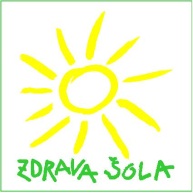 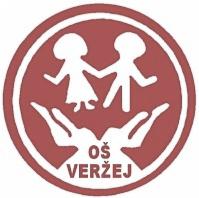 Puščenjakova ulica 7, 9241 Veržejtel.: 02 587 1654; fax.: 02 587 1654e-mail: info@os-verzej.sispletna stran: www.os-verzej.siPonedeljekTorekSredaČetrtekPetekSobotaNedelja1.   Bujenjepon - čet+vikend6:30-8:00(+DD 8:00-12:00) 3. 4. 5. 6.6:30-8:00(+DD 8:00-12:00) 3. 4. 5. 6.6:30-8:00(+DD 8:00-12:00) 3. 4. 5. 6.6:30-8:00(+DD 8:00-12:00) 3. 4. 5. 6.09:00-21:003. 4. 5. 6.09:00-21:003. 4. 5. 6.2.    1.Nočni2.Nočni20:30-6:303420:30-6:305620:30-6:303420:30-6:305621:00-9:00321:00-9:0043.        PopoldanskiMalica15:30-16:0012:00-18:003.4.5.6.12:00-18:003.4.5.6.12:00-18:00.3.4.5.6.12:00-18:003.4.5.6.6:30-15.003.4.5.6.4.VečerniMalica18:30-19:0016:30-21:303. 4. 5. 6.16:30-21:303. 4. 5. 6.16:30-21:303. 4. 5. 6.16:30-21:303. 4. 5. 6.15:00-21:003. 4. 5. 6.20:30-8:005.6.PONTORSREČETPETSOBNEDNočno 20:30-8:30120:30-8:30121.00-9.00121.00-9.00120.30-8.301Nočno + vikend dnevno20:30-8:30220:30-8:3029.00-21.0029.00-21.002DopoldanskoMalica 14.00 – 14.3011:30-17:30311:30-17:30311:30-17:30 38:30-17:303PopoldanskoMalica 16.00 – 16:3014.30-21:00414.30 -21:00414.30 -21:00414.30 -21:00411.00-21:004PONTORSREČETPETSOBNEDNočno 20:30-8:30120:30-8:30121.00-9.00121.00-9.00120.30-8.301Nočno + vikend dnevno20:30-8:30220:30-8:3029.00-21.0029.00-21.002DopoldanskoMalica 14.00 – 14.3011:30-17:30311:30-17:30311:30-17:30 38:30-17:303PopoldanskoMalica 16.00 – 16:3014.30-21:00414.30 -21:00414.30 -21:00414.30 -21:00411.00-21:004PONTORSREČETPETSOBNEDNočno 20:30-8:30120:30-8:30121.00-9.00121.00-9.00120.30-8.301Nočno + vikend dnevno20:30-8:30220:30-8:3029.00-21.0029.00-21.002DopoldanskoMalica 14.00 – 14.3011:30-17:30311:30-17:30311:30-17:30 38:30-17:303PopoldanskoMalica 16.00 – 16:3014.30-21:00414.30 -21:00414.30 -21:00414.30 -21:00411.00-21:004PonedeljekTorekSredaČetrtekPetekSobotaNedeljaNočno 120:00- 8:00120:00- 8:00120:00- 8:001Nočno 220:00- 8:00220:00- 8:00220:00-8:00220:00-8:002PopoldanMalica 16.00 – 16.3013:00- 20:30313:00- 20:00313:00- 20:00313:00- 20:0038:00-20:003DopoldanMalica 10:00 – 10:308:00-13:3048:00-13:3048:00-13:3048:00-13:3048:00-20:0048:00-20:004Vzgojna skupinaVzgojitelji in spremljevalciIzobrazba3. skupinadekliškaKlavdija Paldaufprof. nemškega jezika z dokvalif. (VII)Marija ZorkoPRU šp. vzg z dokvalif. (VI)Lidija Košarprof. nem in soc., z dokvalif. (VII)Karmen Ferš Kukolj prof.defektologije za MVO in domske pedagogike. (VII)4. skupinaIvan KuharProf. slovenščine in teologije, (PPPU-ČVT)Kamila Kramarič prof. def. MVO in domske pedagogike (VII.)Mateja Žalik Rusprof. pedagogike in kemije z dokvalif.(VII)Milan Matjašecprof. nemščine in univ. dipl. sociolog kulture z dokvalif: ((VII)5. skupinaNuša Zidaričuniv. dipl. soc. ped. (VII/II)Luka Lovrecmag.prof.šp.vzg.Anina Matišmag. prof. soc. ped.( VII/II )Leon Vrečaprof.nem.,z dokvalif. (PPPU-ČVT) (VII)6. skupinaBoris Kovšcaprof. pedagogike in sociologije, z dokvalif (PPPU-ČVT) (VII)Branka Šemenmag. pedagoških znanosti z dokvalif. (VIII)Tanja Hakl - Ivančičuniv. dipl. soc. ped. (VII)Natalija Majcenmag. soc. znanosti, prof. ped. in soc. z dokvalif., mag. prof. inkluz. ped. (VIII)SSDPeter AmbrožičUniv.dipl.prav.Nina Miholič Glavač mag.zakonskih in družinskih študij (VII)Jožica Rejak dipl. soc. delavka z dokvalif. (VI)Nina Nemecmag. razrednega poukaSSVDarinka Geričuniv. dipl. soc. ped. (VII)Stela Kovačičdipl. soc. del., z dokvalif. (VII)Tadeja Mašičuniv. dipl. soc. ped. (VII/II )Marija BalažicPRU kemije in gospodinjstva z dokvalif. (VII)SSKMaja Vičardipl.slovenistka in prof.pedagogike (VII)Mihael KuronjaInženir informatikeNina RojnikUniv.dipl.soc.delAlenka Šipličprof. sociologije in biologijespremljevalciNives BratkovičUroš Ciganekonomski tehnik (V)Bojan SagajTehnik vleke (V)septemberSpoznavni pohod skupin ( individualno po skupinah)1. roditeljski sestanek za starše domskih otrok ter volitve predstavnikov sveta staršev Doma in zavoda (pet, 18. 9. 2020)Orientacijski pohod na Jeruzalem (L.Vreča)oktoberTeden otroka; skozi besedo in slikoVaje evakuacije (B.Kovšca)Jesenski  piknik (6.vzgojna skupina)novemberDomski glasbeni večer (L. Vreča)Filmski večer (4.vzgojna skupina)Literarni natečaj (K. Paldauf)decemberUstvarjalne delavnice s starši otrok Doma (pet, 6. december 2020)Božično novoletna zabava  (6.vzgojna skupina)januar2.roditeljski sestanek (8.1.2021)Turnir v športnih aktivnostih (5.vzgojan skupina)februarSlovenski kulturni praznik + kviz (Mateja Ž.R)marecFilmski večer (4.vzgojna skupina)Literarni natečaj  (K.Paldauf )Prleški denaprilUstvarjalne delavnice s starši otrok Doma (2. april 2021) majTekmovanje mladih čebelarjev Sodelovanje na Maratonu treh srcLiterarni natečaj  (K.Paldauf, T. Frumen)Zaključni izlet vzgojnih skupin v bližnji okolicijunijZaključni izleti vzgojnih skupin v bližnjo okolicoPalačinka party (4.vzgojna skupina)Valeta (čet, 11. 6. 2021)Zaključna priredtive- otroška veselica ( 23. 6. 2021)Dejavnost Doma in mentorDejavnost Doma in mentorMultimedija K. PaldaufLaboratorijL. VrečaPevski zbor: M.Ž.RusRazbremenilne dejavnostiK.Ferš KukoljŠportno gibalne aktivnosti 1 A MatišŠportno gibalne aktivnosti 2 N ZidaričUstvarjalne aktivnsotiT.H.-Ivančič Risarski krožekL. KošarKolesarjenj, urejanje akvarijaB. KovšcaLončarske delavniceIvan KuharSprostitveni krožekN. Majcen NogometL. LovrecLiterarno ustvarjanjeTadeja MašičDružabne aktivnostiM. MatjašecČebelarstvo:M. BalažicŠpanščinaM. VičarProstovoljstvo/medgeneracijsko sodelovanjeV. Šijanec, Kinološke urice: K. Kramarič, A. Pertoci (zunanja mentorica s terapevtsko psičko)Rekreacija 1N. Miholič GlavačRekreacija 2N. NemecA.ŠipličVrtnarski krožek, biološke uriceVzgojna skupinaMatični vzgojiteljiŠtevilo otrok 3. skupinaKlavdija PaldaufMarija Zorko Lidija KošarKarmen Ferš Kukolj84. skupinaMateja Žalik RusMilan MatjašecKamila KramaričIvan Kuhar75. skupinaNuša ZidaričAnina MatišLeon VrečaLuka Lovrec86. skupinaBoris KovšcaBranka ŠemenTanja Hakl IvančićNatalija Majcen8SSDJožica RejakNina NemecNina Miholič GlavačPeter Ambrožič3SSVDarinka GeričTadeja MašičMarija BalažicStela Kovačič5SSKMaja VičarMihael KuronjaNina RojnikAlenka ŠipličMonika Košec1